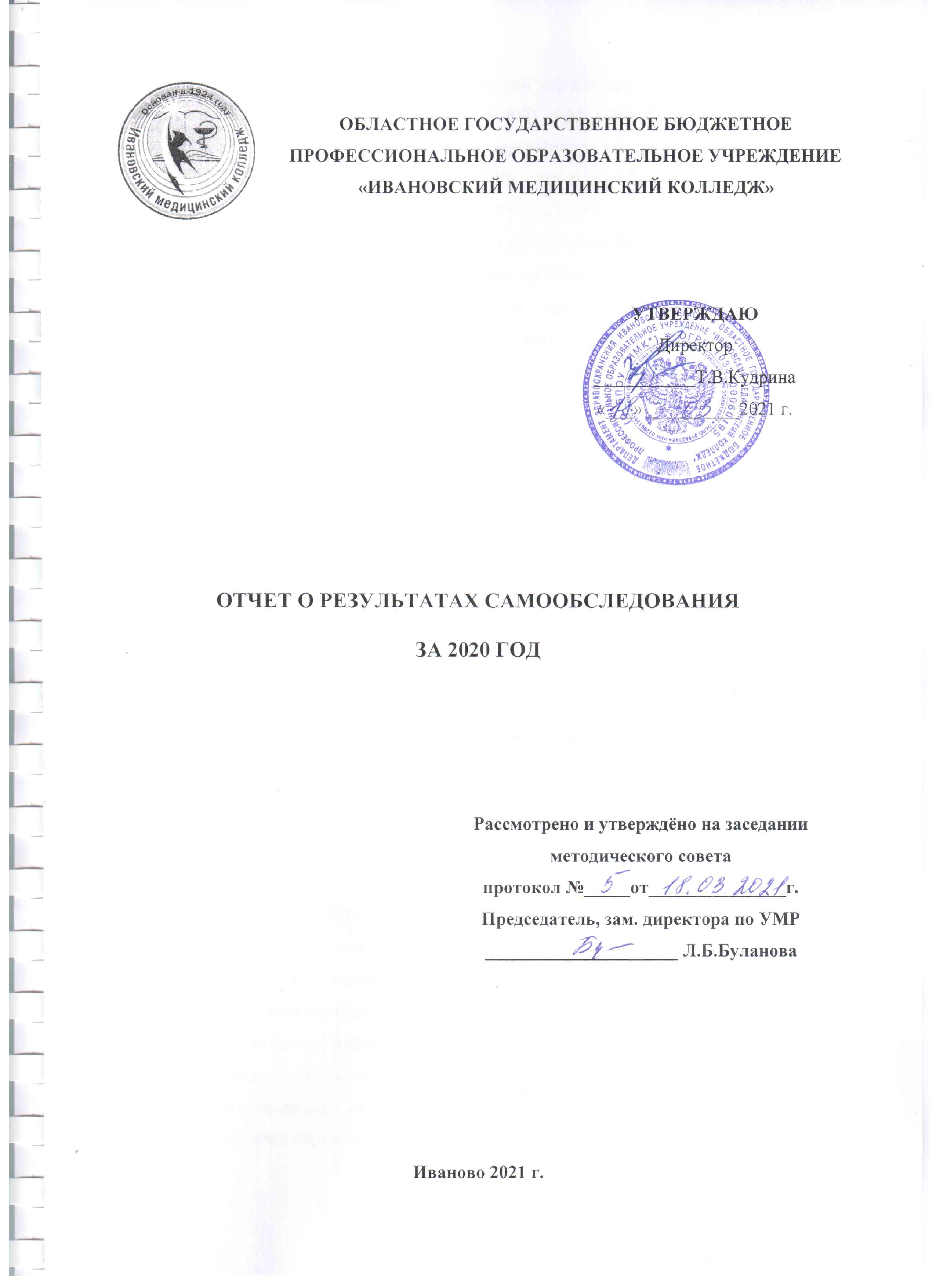 УТВЕРЖДАЮДиректор___________Т.В.Кудрина«___» __________2021 г.ОТЧЕТ О РЕЗУЛЬТАТАХ САМООБСЛЕДОВАНИЯЗА 2020 ГОДРассмотрено и утверждёно на заседании методического советапротокол №_____от_______________г.Председатель, зам. директора по УМР_____________________ Л.Б.БулановаИваново 2021 г.Самообследование ОГБПОУ «Ивановский медицинский колледж» проводилось в период с 11 января 2021 года по 17 марта 2021 года. Самообследование проведено в соответствии с Планом подготовки и проведения самообследования, принятым Педагогическим советом ОГБПОУ «ИМК» (протокол № 3 от 28.12.2020 г.), утвержденным приказом директора № 142 от 08.12.2020 г.Цель самообследования – получение на основе комплексного анализа деятельности ОГБПОУ «ИМК» объективной информации о состоянии образовательного процесса по реализуемым основным и дополнительным профессиональным образовательным программам; установление степени соответствия содержания, уровня и качества подготовки студентов требованиям Федеральных государственных образовательных стандартов среднего профессионального образования; обеспечение доступности и открытости информации о деятельности организации. Задачи, решавшиеся при самообследовании:Проведение оценки организационно-правового обеспечения образовательной деятельности колледжа. Проведение оценки системы управления колледжем. Проведение оценки образовательной деятельности, содержания и качества подготовки обучающихся. Проведение оценки приема в колледж и востребованности выпускников. Проведение оценки кадрового обеспечения образовательного процесса. Проведение оценки библиотечно-информационного обеспечения образовательного процесса. Проведение оценки методического обеспечения образовательного процесса. Проведение оценки материально-технической базы. Проведение оценки функционирования внутренней системы качества образования. Проведение оценки научно-исследовательской деятельности. Проведение оценки общественной и организационно-методической работы. Проведение оценки воспитательной и внеаудиторной деятельности.Проведение оценки медико-социальной поддержки студентов.Анализ финансового обеспечения ОГБПОУ «ИМК».Определение системы мер по совершенствованию деятельности ОГБПОУ «ИМК», направленной на качественную подготовку специалистов со средним профессиональным образованием. Самообследование проводилось рабочей группой, утвержденной приказом директора № 142 от 08.12.2020 г. «О проведении самообследования ОГБПОУ «Ивановский медицинский колледж». В состав рабочей группы входили:Председатель рабочей группы:Кудрина Т.В. – директор колледжа;Члены рабочей группы:Буланова Л.Б., заместитель директора по учебно-методической работе;Кудряшова Т.В., заместитель директора по практическому обучению;Никонова О.А., заместитель директора по административно-хозяйственной работе;Крылова Ю.В., заведующий учебной частью;Серебрякова Е.Ю. , заведующий медсестринским отделением;Щурко О.Е., заведующий фармацевтическим отделением;Юдина Е.В., заведующий фельдшерским отделением;Маурина А.А., заведующий центром последипломного образования;Марейчева А.Е., заведующий методическим отделом;Спиридонова С.А., главный бухгалтер;Кукушкина Е.С., юрисконсульт;Федорова Л.В., заведующий библиотекой.Самообследование проводилось в соответствии: с п.3 ч.2 ст.29 Федерального закона от 29.12.2012 г. № 273-ФЗ «Об образовании в РФ»;приказом Минобрнауки от 14.06.2013 г. № 462 «Об утверждения Порядка проведения самообследования образовательной организации»;приказом Минобрнауки от 10.12.2013 г. № 1324 «Об утверждении показателей деятельности образовательной организации, подлежащей самообследованию»;приказом Министерства образования и науки Российской Федерации от 14 июня 2013 г. № 464 "Об утверждении Порядка организации и осуществления образовательной деятельности по образовательным программам среднего профессионального образования", приказом Министерства образования и науки Российской Федерации от 18 апреля 2013 г. № 292 "Об утверждении Порядка организации и осуществления образовательной деятельности по основным программам профессионального обучения";приказом Министерства образования и науки Российской Федерации от 1 июля 2013 г. № 499 "Об утверждении Порядка организации и осуществления образовательной деятельности по дополнительным профессиональным программам";федеральными и региональными нормативными правовыми актами в сфере образования, содержание ФГОС СПО. Предметом анализа и оценки являлись: нормативно-правовая документация ОГБПОУ «ИМК», программы подготовки специалистов среднего звена, учебные планы ППССЗ, рабочие программы учебных дисциплин, модулей; учебно-методическое и информационное обеспечение образовательной деятельности ОГБПОУ «ИМК», материалы по кадровому и материально-техническому обеспечению образовательного процесса; материалы по библиотечному и информационному обеспечению, документация по организации воспитательной работы, финансовые документы и др. По результатам проведения самообследования комиссия пришла к следующим заключениям. Организационно-правовое обеспечение образовательной деятельностиНаименование учреждения: Областное государственное бюджетное профессиональное образовательное учреждение «Ивановский медицинский колледж» (ОГБПОУ «ИМК»).Областное государственное бюджетное профессиональное образовательное учреждение «Ивановский медицинский колледж» является правопреемником Областного государственного бюджетного образовательного учреждения среднего профессионального образования «Ивановский медицинский колледж». Образовательное учреждение ведет свою историю с 11.03.1924 г. – со дня открытия в г. Иваново фельдшерско-акушерской школы. 28.04.1927 г. согласно положению Главпрофобразования школа была преобразована в Иваново-Вознесенский техникум. В 1935 году медицинский техникум стал называться фельдшерско-фармацевтической школой. В 1937 году фармацевтическое отделение школы было выделено в самостоятельное учебное заведение. Согласно приказу Министерства здравоохранения СССР от 31.05.1954 г. фармацевтическая школа переименована в Ивановское фармацевтическое училище. 22.05.1954 г. приказом Министерства здравоохранения РСФСР фельдшерско-акушерская школа преобразована в медицинское училище. Приказом Министерства высшего и среднего образования СССР от 25.10.1985 г. № 760 фармацевтическое училище было переименовано в Ивановское медицинское училище, которое согласно приказу Министерства здравоохранения РСФСР от 15.04.1991г. № 69 стало медицинским училищем при Ивановском государственном медицинском институте. В соответствии с приказом Министерства здравоохранения Российской Федерации от 19.02.1997 г. № 48 училище переименовано в медицинский колледж при Ивановской государственной медицинской академии. Приказом Министерства здравоохранения Российской Федерации от 04.08.2000 г. № 308 Ивановский медицинский колледж при Ивановской государственной медицинской академии переименован в Ивановский медицинский колледж Минздрава России. Приказом Министерства здравоохранения и социального развития Российской Федерации от 24.12.2009 г. №1032 колледж переименован в Федеральное государственное образовательное учреждение среднего профессионального образования «Ивановский медицинский колледж» Министерства здравоохранения и социального развития Российской Федерации. Приказом Министерства здравоохранения и социального развития Российской Федерации от 14.06.2011 г. №505 колледж переименован в Государственное бюджетное образовательное учреждение среднего профессионального образования «Ивановский медицинский колледж» Министерства здравоохранения и социального развития Российской Федерации. В соответствии с распоряжением Правительства Российской Федерации от 30.12.2011 г. № 2436-р Учреждение передано из федеральной собственности в собственность Ивановской области. (Распоряжение Правительства Ивановской области от 27.10.2006 г. №265 – рп «Об утверждении перечня подведомственных исполнительным органам государственной власти Ивановской области государственных учреждений Ивановской области» (в редакции от 31.01.2012 г. №20 – рп)). Колледж получил наименование: Областное государственное бюджетное образовательное учреждение среднего профессионального образования «Ивановский медицинский колледж». На основании распоряжения Правительства Ивановской области от 05.09.2014 г. №203-рп «О переименовании областных государственных бюджетных образовательных учреждений среднего профессионального образования» колледж получил наименование «Областное государственное бюджетное профессиональное образовательное учреждение «Ивановский медицинский колледж». С 01.07.2016 г. на основании распоряжения Правительства Ивановской области №42-рп от 29.03.2016 г. к составу ОГБПОУ «Ивановский медицинский колледж» присоединено Областное государственное бюджетное профессиональное образовательное учреждение «Шуйский медицинский колледж» в качестве филиала Шуйский филиал.Юридический адрес: 153040, г. Иваново, ул. Любимова, 1.Фактический адрес: 153040, г. Иваново, ул. Любимова, 1.Телефон/факс: (4932) 53-77-80.Организационно-правовая форма: областное государственное бюджетное образовательное учреждение.Статус: тип – профессиональная образовательная организация; вид – бюджетное учреждение.Учредитель: Департамент здравоохранения Ивановской области.Устав: согласован – Распоряжением Департамента Управления имуществом Ивановской области от 05.08.2016 г. № 358;утвержден - Приказом Департамента здравоохранения Ивановской области от 19.07.2016 г. № 142.Лицензия на образовательную деятельность выдана Департаментом образования Ивановской области 14.10.2019 г., серия 37Л01 №0001711, регистрационный №2159.Свидетельство о государственной аккредитации выдано Департаментом образования Ивановской области 26.11.2019 г. серия 37А01 №0000810, регистрационный №915.Областное государственное бюджетное профессиональное образовательное учреждение «Ивановский медицинский колледж» – это образовательное учреждение среднего профессионального образования, реализующее программы подготовки специалистов среднего звена (ППССЗ). Деятельность колледжа строится в соответствии с основополагающими принципами модернизации образования – доступности, качества, открытости и эффективности.В своей деятельности колледж руководствуется:Конституцией Российской Федерации;Федеральным законом Российской Федерации № 273-ФЗ от 29.12.2012 г. «Об образовании в Российской Федерации»;Нормативно-правовыми актами Министерства образования и науки Российской Федерации, Департамента образования Ивановской области;Уставом и его нормативно-правовыми актами.Организационно-правовая структура образовательного учреждения отвечает основным направлениям деятельности и статусу учебного заведения и позволяет выполнить требования федеральных государственных образовательных стандартов среднего профессионального образования по лицензированным специальностям.Областное государственное бюджетное образовательное учреждение среднего профессионального образования «Ивановский медицинский колледж» является юридическим лицом, имеет печать с изображением Государственного герба Российской Федерации, своим наименованием и наименованием учредителя, ИНН, коды государственной статистики. В соответствии с основополагающими документами, действующими в системе профессионального образования, в учебном заведении, разработаны локальные акты по основным направлениям работы колледжа.Нормативно-правовые документы регламентирующие деятельность образовательного учреждения:Лицензия на осуществление образовательной деятельности от 14.10.2019 года  № 2159 серия 37Л01 номер бланка 0001711 с приложением №1 серия 37П01 номер бланка 0002107, выдана Департаментом образования Ивановской области.Свидетельство о государственной аккредитации от 26.11.2019 г. серия 37А01 № 0000810, регистрационный №915, выдано Департаментом образования Ивановской области.Устав, утвержден Приказом Департамента здравоохранения Ивановской области от 19.07.2016 г. № 142.Основные цели деятельности колледжа: удовлетворение потребностей личности в интеллектуальном, культурном и нравственном развитии, реализация основных профессиональных образовательных программ среднего профессионального медицинского образования, дополнительного профессионального образования медицинских работников; удовлетворение потребностей общества в специалистах со средним профессиональным медицинским образованием; профессиональная подготовка, повышение квалификации и профессиональная переподготовка специалистов среднего звена медицинского профиля, рабочих кадров и незанятого населения; формирование у обучающихся гражданской позиции, развитие ответственности, самостоятельности и творческой активности; накопление, сохранение и приумножение нравственных и культурных ценностей общества; распространение знаний среди населения, повышение, его образовательного и культурного уровня. Для достижения указанных целей колледж осуществляет следующие виды деятельности: Основные виды деятельности: Реализация основных образовательных программ:среднего профессионального образования на базе основного общего образования;среднего профессионального образования на базе среднего общего образования;среднего профессионального образования на базе среднего или высшего медицинского образования.Реализация дополнительных образовательных программ:дополнительные профессиональные программы (повышение квалификации);дополнительные образовательные программы различной направленности;дополнительные общеразвивающие программы для населения.В том числе основные виды деятельности, приносящие доход:обучение граждан по образовательным программам среднего (сверх контрольных цифр) и дополнительного (повышение квалификации, профессиональная переподготовка) профессионального образования сверх государственных заданий;оказание платных дополнительных образовательных услуг (обучение по дополнительным профессиональным программам, преподавание специальных курсов и циклов дисциплин), не предусмотренных соответствующими образовательными программами и федеральными государственными образовательными стандартами.В основу деятельности колледжа положены законодательная база РФ по вопросам образования, воспитания, соблюдения охраны труда, санитарно-гигиенических требований и ТБ, трудового регулирования.Сложившаяся в колледже система подготовки специалистов среднего звена способствует определению условий работы преподавателей и обучения студентов.Имеющиеся для реализации основных профессиональных образовательных программ и программ подготовки специалистов среднего звена условия соответствуют нормативам, установленным лицензией. Выполняются требования к оснащенности и оборудованию учебных помещений. Лицензионные требования в части условий, гарантирующих охрану здоровья обучающихся и сотрудников, выполняются и соответствуют установленным санитарным и гигиеническим нормам.Колледж осуществляет свою деятельность в соответствии с предметом и целями деятельности, определенными законодательством Российской Федерации и Ивановской области, Уставом, в целях обеспечения реализации предусмотренных законодательством Российской Федерации полномочий исполнительных органов государственной власти Ивановской области в сфере образования. Обучающийся контингент в учебном заведении на момент самообследования не превышает разрешенных требований.ВЫВОДЫ: в ОГБПОУ «ИМК» организационно-правовое обеспечение образовательной деятельности соответствует нормативным требованиям. Лицензионные требования выполняются.Система управления Ивановским медицинским колледжемВ ОГБПОУ «Ивановский медицинский колледж» создана и действует система управления содержанием и качеством образовательного процесса. Организация управления полностью соответствует уставным требованиям колледжа. Управление колледжем осуществляется на основе сочетания принципов единоначалия и коллегиальности. Руководство деятельностью колледжа осуществляет директор, назначаемый Учредителем – Департаментом здравоохранения Ивановской области. Деятельность колледжа регламентируется нормативной и организационно-распорядительной документацией, составленной в полном соответствии с действующим законодательством и Уставом колледжа. Структура колледжа соответствует штатному расписанию. В структуре управления представлены должности:директора;заместителя директора по организационной и воспитательной работе;заместителя директора по практическому обучению;заместителя директора по учебно-методической работе;заместителя директора по административно-хозяйственной работе;заведующего учебной частью;заведующего методическим отделом;заведующего учебной (производственной) практикой;заведующего библиотекой;главного бухгалтера;заведующих отделениями;заведующего центром последипломного образования;ведущего экономиста;юрисконсульта; начальника отдела кадров. В структуре управления Шуйским филиалом представлены должности:заведующего филиалом;заведующего учебной частью;заведующего учебной (производственной) практикой;заведующих отделениями;библиотекаря.В колледже функционируют коллегиальные органы самоуправления: Общее собрание работников и обучающихся образовательной организации; Педагогический совет;Методическийс овет;Профсоюзная организация.В состав Общего собрания входят все работники и обучающиеся колледжа. В работе Общего собрания могут принимать участие представители Учредителя, родители (законные представители) обучающихся. Из состава Общего собрания избирается его председатель и секретарь. Общее собрание созывается при необходимости решения приоритетных вопросов.Для коллегиального рассмотрения вопросов совершенствования образовательного процесса, методической и производственной деятельности колледжа с целью повышения качества подготовки специалистов в колледже функционирует Педагогический совет – постоянно действующий коллегиальный орган. Членами Педагогического совета являются все педагогические работники Учреждения, психолог, заведующий библиотекой.Председателем Педагогического совета является директор колледжа. Заседания Педагогического совета проводятся не реже четырех раз в течение учебного года. Решения Педагогического совета являются обязательными для всех членов педагогического коллектива.Педагогический совет:Разрабатывает образовательную программу Учреждения;Обсуждает и  производит выбор методик, содержания образования, форм обучения и воспитания, разрабатывает рекомендации по внедрению эффективных педагогических технологий;рассматривает вопросы теоретического и производственного обучения, производственной практики, воспитательной и методической работы, инспектирования и контроля образовательного процесса, анализирует содержание и качество дополнительных образовательных программ, в том числе платных;рассматривает вопросы о порядке, формах и сроках проведения промежуточной и государственной итоговой аттестации обучающихся;решает вопросы о переводе обучающихся на следующий курс при освоении в полном объеме образовательных программ, об условном переводе обучающихся, имеющих академические задолженности, на следующий курс, об отчислении обучающегося, предоставлении обучающемуся академического отпуска;решает вопросы о допуске обучающихся к государственной итоговой аттестации;решает вопросы о получении выпускниками документов об образовании государственного и установленного образца;рассматривает и утверждает характеристики преподавателей, представляемых к награждению и поощрению;обсуждает и принимает годовой календарный учебный график, годовой план работы колледжа, локальные акты колледжа в пределах своей компетенции; заслушивает информацию и отчеты административных и педагогических работников колледжа.С целью организации методической работы, направленной на совершенствование и эффективность образовательного процесса, программ, форм и методов педагогической деятельности, повышение мастерства преподавателей в колледже функционирует Методический совет. В состав Методического совета входят:заместитель директора по учебно-методической работе;заместитель директора по организационной и воспитательной работе;заведующий методическим отделом;методист;заведующие отделениями;председатели цикловых методических комиссий;высококвалифицированные педагогические работники. Решения Методического совета являются обязательными для всех членов педагогического коллектива.Методический совет: осуществляет общее руководство методической работой и повышением профессиональной квалификации педагогических работников;изучает состояние образовательного процесса и методической работы, на основе анализа разрабатывает рекомендации по внесению изменений в учебные планы, рассматривает рабочие учебные программы;координирует и направляет работу цикловых методических комиссий;рассматривает вопросы о порядке, формах и сроках проведения государственной итоговой аттестации;изучает и обобщает передовой педагогический опыт, разрабатывает рекомендации по внедрению современных педагогических технологий, авторских учебных программ;рассматривает вопросы по обобщению педагогического опыта, принимает решение и организует научно-исследовательскую работу педагогического коллектива.В колледже в соответствии с Положением о ЦМК осуществляют работу 4 цикловые методические комиссии: общегуманитарных, социально-экономических и общепрофессиональных дисциплин, лечебного дела, сестринского дела, фармации. Цикловые методические комиссии представляют собой обязательные организационные и методические объединения преподавателей. Заседания ЦМК проводятся регулярно, в соответствии с планом работы. Возглавляют ЦМК наиболее опытные преподаватели, назначаемые на учебный год приказом директора по колледжу. ВЫВОДЫ: структура управления ОГБПОУ «ИМК» обеспечивает условия для эффективного осуществления управленческой деятельности и грамотного педагогического ведения педагогического процесса. Управление колледжем осуществляется в соответствии с законодательством Российской Федерации и Уставом Ивановского медицинского колледжа. Действующая система управления позволяет колледжу осуществлять подготовку специалистов, соответствующих международным требованиям мирового рынка труда. Образовательная деятельность, содержание и качество подготовки обучающихсяСтруктура подготовки специалистовСтруктура подготовки специалистов в ОГБПОУ «ИМК» направлена на удовлетворение профессионально-образовательных интересов личности обучающихся, потребностей рынка труда, перспектив развития социальной сферы. Как достижение в деятельности колледжа следует отметить многопрофильность, многоуровневость, многофункциональность учебного заведения, хорошие связи с работодателями. Реализуемые образовательные программы среднего профессионального образования по ОГБПОУ «ИМК»:Реализуемые образовательные программы среднего профессионального образования по Шуйскому филиалу:Реализуемые программы дополнительного профессионального образования по ОГБПОУ «ИМК»:Реализуемые программы дополнительного профессионального образования по Шуйскому филиалу:За отчетный период подготовка специалистов велась по ФГОС СПО, утвержденными приказами Министерства образования и науки РФ: 31.02.01 Лечебное дело (углубленной подготовки) приказ № 514 от 12.05.2014 г.34.02.01 Сестринское дело (базовой подготовки) приказ № 502 от 12.05.2014 г.33.02.01 Фармация (базовой подготовки) приказ № 501 от 12.05.2014 г.31.02.02 Акушерское дело (базовой подготовки) приказ № 969 от 11.08.2014 г.31.02.03 Лабораторная диагностика (базовой подготовки) приказ № 970 от 11.08.2014 г.43.02.04 Прикладная эстетика (углубленной подготовки) приказ № 468 от 07.05.2014 г.Анализ программ подготовки специалистов среднего звена и учебно-методической документацииНа основе ФГОС СПО в колледже разработаны программы подготовки специалистов среднего звена (ППССЗ) по специальностям:31.02.01 Лечебное дело31.02.02 Акушерское дело31.02.03 Лабораторная диагностика33.02.01 Фармация34.02.01 Сестринское дело43.02.04 Прикладная эстетикаППССЗ включают следующие документы:образовательный стандарт по специальности;государственные требования к уровню подготовки выпускника по специальности;календарный учебный график;учебный план;рабочие программы учебных дисциплин и профессиональных модулей;рабочие программы учебной и производственной практик по специальности;программы промежуточной аттестации, КОСы, ФОСы;программу государственной итоговой аттестации.Результаты анализа учебных планов позволяют сделать следующие выводы.Учебные планы по специальностям подготовки колледжа состоят из титульной части, пояснительной записки, календарного учебного графика, таблицы «Сводные данные по бюджету времени (в неделях)», таблицы «План учебного процесса» и перечня кабинетов, лабораторий для подготовки по специальности СПО.Учебные планы определяют качественные и количественные характеристики ППССЗ по специальностям СПО:объемные параметры учебной нагрузки в целом, по годам обучения и по семестрам;перечень учебных дисциплин профессиональных модулей и их составляющих (междисциплинарных курсов, учебной и производственной практики);последовательность изучения учебных дисциплин, освоения профессиональных модулей в целом (в том числе последовательность изучения входящих в состав МДК учебных и производственных практик);виды учебных занятий;распределение по годам обучения, семестрам, различных форм промежуточной аттестации по профессиональным модулям (МДК), учебным дисциплинам;формы государственной итоговой аттестации, объемы времени, отведенные на подготовку и защиту выпускной квалификационной работы в рамках государственной итоговой аттестации. При формировании учебного плана предусмотрены следующие нормы нагрузки:максимальный объем учебной нагрузки обучающихся при очной форме обучения составляет 54 академических часа в неделю, при очно-заочной форме обучения 24 часв в неделю, включая все виды обязательной аудиторной и внеаудиторной работы; максимальный объем обязательной аудиторной учебной нагрузки обучающихся при очной форме обучения составляет 36 академических часов в неделю; максимальный объем обязательной аудиторной учебной нагрузки обучающихся при освоении основной образовательной программы по очно-заочной форме составляет 16 академических часов в неделю;консультации предусматриваются образовательным учреждением в объеме 4 часа на 1 обучающегося на каждый учебный год при очной и очно-заочной формах обучения.общая продолжительность каникул при освоении основной профессиональной образовательной программы по специальностям подготовки составляет 8–11 недель в учебном году, в том числе, не менее 2 недель в зимний период. При формировании учебного плана использован весь объем учебного времени, отведенный на реализацию ППССЗ, включая вариативную часть. Вариативная часть ППССЗ распределена на введение новых дисциплин и на дополнение обязательных учебных дисциплин и ПМ учебного плана.Практика является обязательным разделом ППССЗ. Она представляет собой вид учебных занятий, обеспечивающих практико-ориентированную подготовку обучающихся. При реализации ППССЗ по всем специальностям подготовки предусматриваются следующие виды практик: учебная и производственная.Производственная практика состоит из двух этапов: практики по профилю специальности и преддипломной практики. Учебная практика и производственная практика (по профилю специальности) проводятся колледжем при освоении студентами профессиональных компетенций в рамках профессиональных модулей. Цели и задачи программы и формы отчетности по каждому виду практики определены и сформированы колледжем, согласованы с лечебно-профилактическими учреждениями и аптеками.Аттестация по итогам производственной практики проводится с учетом результатов, подтвержденных документами соответствующих организаций. В ППССЗ по специальностям подготовки предусмотрено выполнение курсовых работ. На весь период обучения предусматривается выполнение не более 2 курсовых работ по профессиональным модулям.Тематика курсовых работ разрабатывается преподавателем профессионального модуля и утверждается на заседании цикловой методической комиссии. К студентам предъявляются единые требования по оформлению работ, которые доводятся до сведения студентов преподавателями.Уровень подготовки специалистов является объектом постоянного контроля администрации и преподавателей колледжа. Ежегодно на заседаниях Педагогического совета, Методического совета, цикловых методических комиссий анализируются успеваемость и посещаемость студентов, качество знаний, а так же выявляются недостатки в усвоении студентами учебно-программного материала и определяются мероприятия по их устранению. В колледже используются разнообразные формы и методы контроля знаний студентов: для объективизации оценки знаний внедрены компьютерные контролирующие программы, рейтинговая система оценки знаний студентов; для текущего контроля разработаны и составлены контролирующие тестовые задания, ситуационные задачи, терминологические диктанты и т.д.Для обеспечения оперативного управления учебной деятельностью  студента и ее корректировки проводится промежуточная аттестация, которая определяет:соответствие уровня и качества подготовки специалиста ФГОС СПО в части государственных требований;полноту и прочность теоретических знаний по дисциплине (МДК);сформированность компетенций.В колледже применяются следующие формы промежуточной аттестации:зачет;дифференцированный зачет;комплексный дифференцированный зачет;экзамен;комплексный экзамен;квалификационный экзамен.При выборе дисциплины для экзамена руководствуемся следующими аспектами:значимость дисциплины (МДК) в подготовке специалиста;завершенность изучения учебной дисциплины (МДК).Экзамены проводятся согласно календарному учебному графику. На экзамен составляется утверждаемое директором расписание, которое доводится до сведения студентов и преподавателей не позднее, чем за две недели до начала экзамена.Количество экзаменов в каждом учебном году в процессе промежуточной аттестации обучающихся по очной, очно-заочной формам обучения не превышает 8, количество зачетов и дифференцированных зачетов – 10 (без учета зачетов по физической культуре).Промежуточная аттестация в форме экзамена проводится в день, освобожденный от других форм учебной нагрузки. Промежуточная аттестация в форме зачета или дифференцированного зачета проводится за счет часов, отведенных на освоение соответствующей учебной дисциплины или профессионального модуля.Необходимым условием допуска к государственной итоговой аттестации является представление документов, подтверждающих освоение обучающимся компетенций при изучении теоретического материала и прохождении практики по каждому из основных видов профессиональной деятельности. В том числе, выпускником могут быть предоставлены отчеты о ранее достигнутых результатах, дополнительные сертификаты, грамоты, дипломы, подтверждающие участие в конкурсах, творческие работы по специальности, характеристики с мест прохождения преддипломной практики. Государственная итоговая аттестация включает подготовку и защиту выпускной квалификационной (дипломной) работы. Обязательное требование - соответствие тематики выпускной квалификационной работы содержанию одного или нескольких профессиональных модулей.Качественную организацию учебного процесса обеспечивает методическое оснащение дисциплин, профессиональных модулей.Разработаны рабочие программы учебных дисциплин, профессиональных модулей в соответствии с рекомендациями ФИРО. В рабочих программах всех дисциплин и профессиональных модулей четко сформулированы требования к результатам их освоения: компетенциям, приобретаемому практическому опыту, умениям и знаниям. В целях реализации компетентностного подхода предусматривается использование в образовательном процессе активных и интерактивных форм проведения занятий (деловых и ролевых игр, разбора конкретных ситуаций, тренингов, групповых дискуссий).Рабочие программы дисциплин, профессиональных модулей рассмотрены на заседаниях цикловых методических комиссий и утверждены на методических советах. Содержание дидактических единиц, а также требования к уровню знаний и умений выпускников соответствуют требованиям ФГОС СПО.По всем дисциплинам, профессиональным модулям для всех специальностей имеются тематические планы. Тематические планы соответствуют действующим рабочим программам и учебным планам. При внесении изменений в рабочие программы учебных дисциплин вносятся изменения и в тематические планы, которые рассматриваются на заседаниях цикловой методической комиссии и утверждаются на методических советах. Изменения вносятся в связи с изучением новой техники и современных технологий, особенностей работы здравоохранения в современных условиях, вопросов охраны труда и экологии, компьютеризации труда медицинских работников, а также современных требований к уровню подготовки студентов. В тематических планах преподавателей отражены учебные занятия с использованием современных образовательных технологий, в т.ч. и информационных.Анализ качества знаний студентовКачество знаний оценивается в соответствии с системой контроля знаний, используемой в учреждениях среднего профессионального образования, включающей текущий контроль, промежуточную и государственную итоговую аттестацию. Учет успеваемости студентов осуществляется на основании результатов текущего контроля и промежуточной аттестации. Преподавателями, ответственными за дисциплину, междисциплинарный курс составлены фонды оценочных средств, рассмотренные и утвержденные цикловой методической комиссией и заместителем директора по учебно-методической работе. Промежуточная аттестация осуществляется в форме зачета, дифференцированного зачета, экзамена, комплексного экзамена, квалификационного экзамена, экзамена (квалификационного).Результаты текущей и промежуточной аттестации рассматриваются и анализируются цикловыми методическим комиссиями, Методическим советом, Педагогическим советом. Анализ качества знаний студентов колледжа за отчетный период проводится на всех этапах учебного процесса: по результатам текущего контроля;при проведении промежуточной аттестации;при проведении административных срезовых проверочных работ;при проведении государственной итоговой аттестации. Промежуточная аттестация рассматривается как одна из форм контроля эффективности работы педагогического коллектива и форма оценки качества подготовки специалистов. Итоги аттестации анализируются заведующим отделением и заместителем директора по учебно-методической работе. По результатам анализа намечаются мероприятия по улучшению качества знаний студентов.Студенты, полностью выполнившие образовательную программу по специальности, допускаются к государственной итоговой аттестации.Для проведения государственной итоговой аттестации выпускников по каждой специальности ежегодно создаются и утверждаются учредителем Государственные экзаменационные комиссии, председателями которых назначаются представители работодателей: руководители крупных лечебно-профилактических учреждений и МУП «Фармация». По итогам работы Государственной экзаменационной комиссии председатели составляют отчеты, в которых проводят анализ организации государственной итоговой аттестации и качество подготовки выпускников. В течение последних лет председатели ГЭК традиционно отмечают высокий уровень требований к выпускникам и достаточно высокий уровень подготовки. В 2020 году государственная итоговая аттестация проводилась в форме защиты выпускной квалификационной работы по специальностям: 31.02.01 Лечебное дело, 34.02.01 Сестринское дело, 33.02.01 Фармация.Сведения о результатах государственной итоговой аттестации по специальностям ОГБПОУ «ИМК»Специальность 31.02.01 «Лечебное дело» квалификация «Фельдшер»Специальность 33.02.01 «Фармация» квалификация «Фармацевт»Специальность 34.02.01 «Сестринское дело» квалификация «Медицинская сестра/Медицинский брат»Специальность 34.02.01 «Сестринское дело» квалификация «Медицинская сестра/Медицинский брат» (очно-заочная форма обучения)Сведения о результатах государственной итоговой аттестации по специальностямШуйского филиалаСпециальность 31.02.01 «Лечебное дело» квалификация «Фельдшер»Специальность 34.02.01 «Сестринское дело» квалификация «Медицинская сестра/Медицинский брат»В ноябре 2020 г. выпускники ОГБПОУ «ИМК» участвовали в первичной аккредитации, которую прошли успешно.Сведения о результатах первичной аккредитации по специальностям:ВЫВОДЫ: реализуемые в ОБГПОУ «ИМК» специальности и формы обучения соответствуют выданной лицензии. Сформированная структура подготовки специалистов отвечает требованиям региона и является перспективной.Содержание ППССЗ соответствует требованиям Федеральных государственных образовательных стандартов среднего профессионального образования по специальностям подготовки.Полученные при самообследовании результаты контроля знаний, отчеты председателей ГЭК, итоги первичной аккредитации выпускников, а также положительные отзывы лечебно-профилактических учреждений и отсутствие рекламаций на подготовку выпускников позволяют оценить качество подготовки специалистов как соответствующее требованиям Федеральных государственных образовательных стандартов среднего профессионального образования.Проведение оценки приема в колледж, состояния контингента студентов и востребованности выпускниковФормирование контингента студентов – важнейшее направление работы администрации и преподавателей колледжа.Ежегодно в декабре в колледже приказом директора создается Приемная комиссия, которая разрабатывает Правила приема в соответствии с Порядком приема, утвержденным Министерством образования и науки Российской Федерации, кроме того в колледже создан Совет по профориентации.В течение всего периода работы Совет по профориентации проводит и возглавляет профориентационную работу среди выпускников школ и населения.Профессионально-ориентационная работа проводится по следующим направлениям:участие в Ярмарках образовательных услуг (совместная работа со службой занятости населения города и области с выездом в районы);участие в ежегодных выставках «Ивановское образование»;размещение информации на сайте колледжа;проведение Дней открытых дверей;информационные встречи с выпускниками школ города;размещение информации об учебном заведении в печати, на радио и телевидении.Приемная кампания в колледже строго регламентирована действующими нормативными документами.Контрольные цифры приема ежегодно утверждаются Учредителем колледжа – Департаментом здравоохранения Ивановской области.В отчетном году в соответствии с Федеральным законом "Об образовании в Российской Федерации" от 29 декабря 2012 года № 273-ФЗ прием на обучение по образовательным программам среднего профессионального образования за счет бюджетных ассигнований являлся общедоступным. На все специальности СПО сверх контрольных цифр приема, установленных Департаментом здравоохранения Ивановской области, производится прием поступающих на обучение за счет средств физических и (или) юридических лиц.После окончания работы приемной комиссии 25 августа 2020 г. директором ОГБПОУ «ИМК» издается приказ о зачислении лиц, рекомендованных приемной комиссией к зачислению. Приложением к приказу о зачислении является пофамильный перечень указанных лиц. Приказ с приложением размещается в течение трех рабочих дней после издания на информационном стенде приемной комиссии и на официальном сайте образовательного учреждения.Прием в Ивановский медицинский колледж.Анализ приема в ОГБПОУ «ИМК» в 2020г.г. ИвановоШуйский филиалВЫВОДЫ: уровень конкурса на все специальности, реализуемые в                ОГБПОУ «Ивановский медицинский колледж», указывает на востребованность среднего медицинского профессионального образования и на высокое рейтинговое место колледжа в системе учреждений профессионального образования.Контингент студентовКонтингент обучающихся на 31 декабря 2020 г. составил 1762 человек, из них:988 студентов – на бюджетной основе;774 студентов – на основе полного возмещения затрат по обучению.Количество отчисленных студентов – 102, из них по г. Иваново – 72, Шуйский филиал – 30.Процент отсева по колледжу на 01.01.2021 г. составил 7%, (по г. Иваново – 9,66%, Шуйский филиал – 4,13%).Сведения об отчислении студентов с указанием причин отчисленияВЫВОДЫ: контингент обучающихся соответствует лицензионным нормативам. Анализ контингента обучающихся в ОГБПОУ «Ивановский медицинский колледж», указывает на высокий отсев студентов, в большинстве своем по собственному желанию. Причины данного отсева в основном социальные.Проведение оценки востребованности выпускниковВажнейшими показателями качества подготовки специалистов среднего медицинского звена выступают востребованность на рынке труда, становление и динамика их профессионального роста. Качество подготовки специалистов в        ОГБПОУ «ИМК» подтверждается отзывами работодателей. Колледж поддерживает тесные отношения с основными социальными партнёрами лечебно – профилактическими учреждениями Ивановской области и центром занятости г. Иваново и г. Шуя. Ежегодно выпускники принимают участие в «Ярмарке вакансий» с приглашением главных врачей и главных медсестер ЛПУ города Иваново и Ивановской области.Информация о трудоустройстве выпускников 2020 г.По г.ИвановоПо Шуйскому филиалуВЫВОДЫ: в отчетном году отмечается снижение количества выпускников, трудоустроенных в государственных и муниципальных учреждениях здравоохранения Ивановской области. Это связано с тем, что многие выпускники проходят службу по контракту, сменили регион проживания, продолжили обучение в ВУЗах и не трудоустроились по другим уважительным причинам. В колледже в целях содействия в трудоустройстве выпускников проводятся круглые столы с участием работодателей региона, основной целью деятельности которых является изучение рынка труда здравоохранения, формирование банка вакантных мест в учреждениях здравоохранения и содействие занятости студентов и трудоустройству выпускников Колледжа. Колледж проводит мониторинг трудоустройства выпускников, а также количества имеющихся вакансий (по специальностям) в медицинских организациях региона. Анализ работы центра последипломного образования2020 год был плодотворным и имеющий высокий уровень качества образования, что подтверждается результатами анонимного анкетирования, отзывами и благодарственными письмами слушателей ЦПО. План повышения квалификации медицинских работников на 2020 год, утвержденный Начальником Департамента здравоохранения, был выполнен и успешно реализован. В связи со сложившейся неблагоприятной эпидемиологической обстановкой в 2020 году все циклы были переведены на дистанционное обучение. Работа на портале непрерывного медицинского образования (НМО) проходит в штатном режиме, разрабатываются и загружаются новые программы для обучения среднего медицинского персонала.Анализ методического обеспечения образовательного процесса Центра последипломного образованияВ течение отчетного года в Центре последипломного образования осуществлялись следующие виды и подвиды образования: дополнительное профессиональное образование (повышение квалификации и профессиональная переподготовка) и профессиональное обучение. Центр повышения квалификации проводит обучение  по 56 дополнительным профессиональным программам (далее – ДПП)  для специалистов со средним медицинским образованием.В 2020 году прошли обучение 1175 медицинских работников по ДПП, а по программам профессиональной подготовки по профессии рабочего, должности служащего прошли 20 человек.Учебный процесс осуществляется в полном соответствии с учебными планами и рабочими программами по специальностям подготовки. Для каждого цикла разработаны рабочие программы, календарно- тематические планы, контрольно- оценочные материалы, графики учебного процесса. Работа осуществляется в соответствии с нормативными документами: Федеральными законами, Приказами МЗ РФ, инструктивными письмами. ЦПО работает в соответствии с годовым планом, который утверждается директором колледжа, а также на основании плана последипломного образования, утверждённым ДЗО Ивановской области. ВЫВОДЫ: методическое обеспечение образовательного процесса Центра последипломного образования и квалифицированный педагогический коллектив, потенциал которого способен обеспечить подготовку специалистов среднего звена, соответствуют требованиям, предъявляемым к специалистам по заявленным специальностям (всего слушателей за 2020 год – 1190 человек, средний балл успеваемости: 4,9, качественный показатель успеваемости - 100%).Анализ кадрового обеспеченияВ колледже сформирован квалифицированный педагогический коллектив. В 2020 году педагогическую деятельность в колледже вели 63 сотрудника (29 – г. Иваново, 34 – Шуйский филиал), из них 58 сотрудника – с высшим образованием (27– г. Иваново, 31– Шуйский филиал) и 5 – со средне-специальным (3 – г. Иваново, 2 – г. Шуя).Из числа педагогических работников:награждены нагрудным знаком «Отличнику здравоохранения» 11 сотрудников (из них по 7 – по г. Иваново и 4 – Шуйский филиал);награждены знаком «Почетный работник среднего профессионального образования» 2 сотрудника (г. Иваново);14 человек награждены Почетной грамотой министра здравоохранения Российской Федерации.В колледже работают: 3 кандидата наук (из них 1 – кандидат психологических наук (г. Иваново) и 2 – кандидат педагогических наук (г. Иваново и Шуйский филиал).Высшую квалификационную категорию имеют 28 сотрудников (14 – по г.Иваново, 14 – Шуйский филиал), первую квалификационную категорию имеют 6 сотрудников (2 – по г.Иваново, 4 – Шуйский филиал), аттестованных на соответствие занимаемой должности – 13сотрудников (8 – по г.Иваново, 5 – Шуйский филиал), не аттестованы 16 сотрудников (7 – по г.Иваново, 9 – Шуйский филиал), не подлежащие в данное время аттестации по действующему Приказу Министерства образования и науки РФ от 07.04.2014 г. №276 "Об утверждении Порядка проведения аттестации педагогических работников организаций, осуществляющих образовательную деятельность". Средний возраст педагогических работников - 48 лет (г. Иваново- 47 лет, Шуйский филиал – 48 лет).Базовое образование всех педагогических работников соответствует преподаваемой дисциплине, профессиональному модулю.Образование всех руководящих работников соответствует профилю образовательного учреждения. Уровень квалификации административных работников и преподавателей позволяет успешно решать задачи учебно-воспитательного процесса. Доля учебной нагрузки, выполняемой штатными преподавателями в Ивановском подразделении в текущем учебном году 70 %, преподавателями-совместителями – 30 %, в Шуйском филиале – 75 % штатными преподавателями, преподавателями совместителями – 25 %.Все штатные и внештатные преподаватели имели высшее образование. Преподавательский коллектив колледжа каждые 3 года повышает квалификацию по педагогике и психологии. Повышение квалификации осуществляется на базе Ивановского областного института развития образования. В колледже работает Школа педагогического мастерства, направленная на повышение квалификации преподавателей, проводятся мастер-классы. Наличие высококвалифицированного педагогического персонала, способного воспринимать стратегические изменения в системе образования и работать в инновационном режиме с использованием современных форм и методов обучения позволяет осуществлять подготовку специалистов, востребованных на современном рынке труда. ВЫВОДЫ: кадровое обеспечение образовательного процесса в ОГБПОУ «Ивановский медицинский колледж» позволяет осуществлять качественную подготовку специалистов. Анализ библиотечно-информационного обеспеченияКолледж располагает информационными, прикладными программами, электронными базами данных, которые используются по профилю реализуемых образовательных программ. В учебном процессе используется 86 персональных компьютеров (из них по г.Иваново – 40, в Шуйском филиале – 46).Функционирует 4 компьютерных класса (3 – по г. Иваново, 1 – в Шуйском филиале), используемых для проведения занятий по дисциплинам: «Информатика», «Математика», «Основы научных исследований», «Информационное обеспечение профессиональной деятельности».Для программированного контроля знаний студентов по дисциплинам профессиональных образовательных программ используется программа «Экзаменатор», сервис облачного хранилища Google Forms, ЯндексДиск, электронная площадка Moodle.Функционируют 7 локальных сетей (5 – по г. Иваново, 2 – в Шуйском филиале).В колледже имеется:интерактивная доска – 3 шт. (2 – по г. Иваново, 1 – в Шуйском филиале);Интерактивная анатомическая стойка «Пирогов» с установленным 3D-анатомическим атласом.мультимедийные проекторы – 32 шт. (20 – по г. Иваново, 12 – в Шуйском филиале);доступ к сети Интернет (в компьютерных классах, библиотеке, общежитии);сайт в сети Интернет ОГБПОУ «ИМК» – www.imk37.ru и Шуйского филиала – www.shmedkol.ru.,www.test.shmedkol.ru.В организации образовательного процесса используются следующие информационные технологии:1С – КолледжКибер ДИПЛОМ-ССУЗКТ-МЕД-ЛайтКТ-ДПО-ЛайтЭкспресс-расписаниеЭлектронная библиотекаeCoursePublisher (электронные (компьютерные) образовательные ресурсы)ИнтерактивнаяприставкадлядоскиМультимедийное оборудованиеУчебное телевидениеВ процессе обучения студентов используются информационные технологии:ОС WindowsПК Microsoft OfficceСправочная правовая система «Гарант», «Консультант»Автоматизированная система «Экзаменатор»Электронные учебникиЭлектронные презентацииОбразовательные интернет-ресурсыУчебные DVD фильмыВ колледже функционирует библиотека, обеспечивающая обучающихся учебно-методической литературой. Имеется библиотека в Шуйском филиале.Одной из главных задач библиотеки является формирование библиотечного фонда в соответствии с лицензионными требованиями и требованиями Федеральных государственных образовательных стандартов СПО нового поколения, а также совершенствование информационно-библиографического обслуживания и внедрение современных информационно-библиотечных технологий. Книжный фонд библиотеки колледжа составляет 43996 экземпляра книг, брошюр и журналов (Иваново – 19719, Шуйский филиал – 24277), в т.ч.:22535 экземпляров учебной и учебно-методической литературы (Иваново – 6829, Шуйский филиал – 15579);материалов на электронных носителях - 668 экземпляров (Иваново – 68, Шуйский филиал – 600);одна система по ЧС г. Иваново;Библиотека выписывает 5 наименований журналов.Основной целью формирования фонда библиотеки колледжа является соответствие его профилю учебного заведения. Библиотека определяет тематику, виды и типы приобретаемых изданий, устанавливая количество экземпляров, исходя из требований ФГОС СПО и финансовых возможностей.В целом объем фонда обязательной учебной литературы с грифом Минобразования России составляет 98% от книжного фонда.Библиотека располагает учебно-методической литературой по всем дисциплинам учебных планов, и литературой, содержание которой соответствует требованиям ФГОС по данным модулям. Кроме обязательной учебно-методической литературы в библиотеке колледжа имеется дополнительная литература, используемая студентами для самостоятельной работы, подготовки докладов, рефератов, а так же научно-популярная и справочная литература.Реализация профессиональных образовательных программ требует возможности доступа для каждого обучающегося к базам данных и библиотечному фонду. Для обеспечения этого в библиотеке пополняется электронный каталог, в который занесена вся учебная литература, а также электронные издания; имеется доступ к сети Интернет и ЭБС (электронно-библиотечной системе) «Лань». Библиотека регулярно организует тематические выставки, принимает активное участие в воспитательной работе, оснащена компьютерной и множительной техникой. В настоящее время информационная база библиотеки колледжа пополняется введением в использование программной оболочки «Информио».ВЫВОДЫ: образовательный процесс ОГБПОУ «ИМК» обеспечен достаточным информационно-библиотечным оснащением в соответствии с требованиями требованиям Федеральных государственных образовательных стандартов среднего специального образования по специальностям подготовки.Анализ методического обеспечения образовательного процессаУчебный процесс осуществляется в полном соответствии с учебными планами по специальностям подготовки.В своей работе преподаватели колледжа используют инновационные педагогические технологии, внедряют новые формы и методы обучения, направленные на активизацию познавательной деятельности студентов. Проводятся уроки-конкурсы, уроки-конференции, олимпиады, деловые и ролевые игры. На все виды занятий подготавливаются подробные методические разработки, открытые занятия анализируются.Основные направления методической работы в текущем году:Учебно-методическое обеспечение учебного процесса в соответствии с требованиями Федеральных государственных образовательных стандартов по специальностям подготовки.В 2020 году методический отдел подготовил программу подготовки специалистов среднего звена по специальности 43.02.04 Прикладная эстетика.Совершенствование системы модульного обучения.Совершенствование учебно-программной документации и учебно-методических материалов, выработка единых требований к их содержанию и оформлению, в том числе по вновь открывшимся специальностям.Обеспечение учебных дисциплин и профессиональных модулей контрольно-оценочными средствами. Изучение и обобщение передового педагогического опыта работы.Совершенствование педагогического мастерства и повышение уровня квалификации преподавателей.Выработка единых требований к оценке знаний, умений и освоения общих и профессиональных компетенций студентами колледжа.Организация участия преподавателей в научно-практических конференциях, семинарах, совещаниях, выставках методических материалов, конкурсах и т.п. Внедрение новых информационных технологий в образовательный процесс.В 2020 году в колледже организованы практикумы (мастер-классы) по простым медицинским услугам. Все мероприятия обеспечены учебно-методической документацией.В помощь студентам преподаватели разрабатывают кейсы и чек-листы по простым медицинским услугам в соответствии с национальными стандартами РФ (ГОСт).Методический отдел ведёт работу с начинающими преподавателями, оказывает помощь в подготовке методических материалов. Проводит аттестацию молодых специалистов – преподавателей на соответствие занимаемой должности.Ведётся разработка Положений по образовательному  процессу, по подготовке учебно-методической документации.ВЫВОДЫ: методическое обеспечение образовательного процесса ОГБПОУ «Ивановский медицинский колледж» соответствует требованиям ФГОС по специальностям подготовки. Проведение оценки материально-технической базыОбразовательный процесс осуществляется в 4-х зданиях колледжа (2 корпуса в Ивановском отделении, 2 корпуса в Шуйском филиале). Три здания находятся в оперативном управлении, помещения учебного корпуса №1 переданы колледжу в безвозмездное пользование от ОБУЗ «Ивановская областная клиническая больница». Общая площадь земельных участков, занятых для размещения корпусов ОГБПОУ «Ивановский медицинский колледж» составляет 8859 кв.м., общая площадь помещений на 31.12.2020 года  - 8923,3 кв.м.Для осуществления образовательного процесса в колледже имеются: 4 конференц-зала,24 лекционные аудитории, 25 специализированных кабинетов и лабораторий,2 симуляционных кабинета, 4 компьютерных класса, 2 библиотеки с читальным залом, 2 физкультурных (тренажерных) кабинета,  2 лыжные базы.Во всех зданиях колледжа организованы буфеты, обеспечивающие горячим питанием студентов и сотрудников. Специализированные симуляционные кабинеты и лаборатории оснащены в соответствии с табелями оснащения на 70-80 %, в Шуйском филиале – на 80 - 95 %.Колледж располагает автотранспортом в количестве 4 единиц:- автомобиль KIA SPECTRA;- автомобиль LADA Priora;- автомобиль ВАЗ 21074;- автомобиль скорой медицинской помощи, который используется для обучения студентов.ВЫВОДЫ: состояние материально-технической базы ОГБПОУ «Ивановский медицинский колледж» обеспечивает возможность проведения образовательного процесса с учетом задач и специфики реализуемых основных и дополнительных профессиональных образовательных программ, позволяет осуществлять подготовку специалистов соответствии с современными требованиями Федеральных государственных образовательных стандартов среднего профессионального образования.Анализ научно-исследовательской работыВ колледже продолжает работу совет по научно-исследовательской деятельности. Совет является общественным органом, объединяющим педагогических работников колледжа, и создается с целью координации различных служб, направленных на развитие научно-методического обеспечения образовательного процесса и научно-инновационной деятельности преподавателей.Совет по научно-исследовательской деятельности в соответствии с задачами:анализирует, контролирует ход и результаты комплексных нововведений, исследований, имеющих значимые последствия для развития колледжа;рассматривает, вырабатывает, оценивает стратегически важные предложения по научно-методическому обеспечению образовательного процесса, определяет инновационную политику в колледже;согласует требования к качеству образования;координирует инновационные процессы в колледже;организует целенаправленную деятельность по развитию профессионального мастерства преподавателей, по анализу опыта их инновационной деятельности, исследовательской работы, профессионального самосовершенствования;организует разработку и корректировку концепций образовательного процесса в соответствии с основными направлениями развития колледжа;вырабатывает и согласовывает подходы к организации, осуществлению и оценке инновационной деятельности;вносит предложения по обеспечению инновационных процессов необходимыми финансовыми, материально-техническими и иными ресурсами, а также развитию инновационного климата;рецензирует и рекомендует к изданию статьи преподавателей, сборники, методические рекомендации и пособия для самоподготовки студентов, рекомендации для практического здравоохранения.В 2020 году Советом были рассмотрены и утверждены рабочие тетради, подготовленные преподавателями колледжа:Барочкиной О.Ю. «Рабочая тетрадь для проведения практических занятий со студентами медицинского колледжа. Специальность 31.02.01 «Лечебное дело»            ОП.06 Гигиена и экология человека»;Бурлаковой А.А . «Рабочая тетрадь   для   проведения   практических  занятий   со студентами медицинского колледжа. Специальность 31.02.01 «Лечебное дело». ПМ 02 «Лечебная деятельность» МДК 02.02 «Лечение пациентов хирургического колледжа» Тема: Лечение пациентов в офтальмологии»;Власовой Т.Н. «Рабочая тетрадь для проведения практических занятий со студентами медицинского колледжа по специальности 34.02.01 «Сестринское дело» ПМ 04 МДК 04.02 Безопасная среда для пациента и персонала»;Темрук С.А. «Рабочая тетрадь для проведения практических занятий со студентами медицинского колледжа. Специальность 31.02.01 «Лечебное дело». ПМ. 03 Неотложная медицинская помощь на догоспитальном этапе МДК 03.01. Дифференциальная диагностика и оказание неотложной медицинской помощи на догоспитальном этапе. Тема: Дифференциальная диагностика и оказание неотложной помощи на догоспитальном этапе в неврологии».Рабочая тетрадь является важным инструментом управления самостоятельной работой студентов.Заседания Совета по научно-исследовательской деятельности проводятся по плану один раз в семестр.Все заседания Совета по научно-исследовательской деятельности протоколируются. Протокол подписывается председателем и секретарем Совета по научно-исследовательской деятельности.Решения Совета по научно-исследовательской деятельности принимаются большинством голосов при открытом голосовании и носят рекомендательный характер.В отчетном году в ОГБПОУ «ИМК» проведена научно-практическая конференция «День науки-2020». Приняли участие в Дне науки 8 преподавателей колледжа Ивановского подразделения и Шуйского филиала и студенты разных курсов медсестринского и фельдшерского отделений. Всего было заявлено 8 работ, из них: научно-исследовательских – 7, творческих – 1. В номинации «Научно-исследовательские работы» призовые места присуждены:I место Шадричева Инна, студентка 3 курса 34 группы фельдшерского отделения.Тема работы: Профессиональная ориентация и профессиональное становление студентов ИМК.Руководитель: преподаватель Анна Александровна Бурлакова.II местоБатуева Эльвира, студентка 1 курса 11 группы медсестринского отделения.Тема работы: Влияние каблуков на опорно-двигательную систему.Руководитель: преподаватель Бытина Ольга Михайловна.III место разделилиЛевашова Полина, Ильина Ксения, студентки 2 курса 21 группы медсестринского отделения.Тема работы: История становления земских больниц в городе Иваново.Руководитель: преподаватель Светлана Евгеньевна Жукова.Алиев Магомед, студент 1 курса 11 группы медсестринского отделения.Тема работы: Меценатство Ивановской области в медицине «вчера» и «сегодня».Руководитель: преподаватель Юлия Сергеевна Рожкова.В номинации «Техническое творчество»I место заняла Шпажникова Ольга, студентка 2 курса 22 группы фельдшерского отделения.Тема работы: Иммунитет. Неспецифическая и специфическая защита.Руководитель: преподаватель Ольга Алексеевна Смирнова.Достойными конкурентами стали интересные научно-исследовательские работы:Ковалевой Анастасии, Варакиной Алёны, студенток 2 курса 23 группы фельдшерского отделения.Тема работы: Профилактика нарушения речи у нормотипичных детей.Руководитель: преподаватель Светлана Сергеевна Круглова.Хорошениной Екатерины, Жиркова Савелия, студентов 2 курса 23 группы фельдшерского отделения.Тема работы: Комплексная оценка состояния здоровья детей студентов Ивановского медицинского колледжа.Руководитель: преподаватель Ирина Михайловна Игнатина.Трофимовой Полины, студентки 3 курса 33 группы фельдшерского отделения.Тема работы: Роль фельдшера в оказании неотложной помощи при различных формах гипертонического криза на догоспитальном этапе.Руководитель: преподаватель Александр Николаевич Богомолов.Студенты были награждены грамотами и отмечены благодарностями.За анализируемый период в организации научно-исследовательской работы отмечены:активизация и заинтересованность студентов разных курсов;системность исследовательской деятельности и технического творчества;практическая значимость представленных на «День науки – 2020» работ, их новизна и эксклюзивность;разнообразие творческих работ (учебные макеты и пособия, учебное видео, м/м презентации)повышение качества демонстрационного материала.Преподаватели колледжа в 2020 году приняли активное участие в интернет-проекте СМИ «Информио» в VI-VII Конкурсах «Документационное сопровождение образовательного процесса: из опыта работы образовательных организаций». В рамках конкурса были опубликованы работы Игнатиной И.М., Темрук С.А., Смирновой О.А., Власовой Т.Н., Булановой Л.Б., Немировой Л.А., Марейчевой А.Е., Коптевой С.С., Бурлаковой А.А., Барочкиной О.Ю. По итогам VI Конкурса работы преподавателей Игнатиной И.М. и Смирновой О.А. заняли призовое III место.В 2020 году преподаватели и студенты Ивановского медицинского колледжа участвовали в региональных и межрегиональных научно-практических конференциях, мастер-классах, тренингах, выставках.В феврале 2020 г. студентка 3 курса фельдшерского отделения Пучкова Виктория, под руководством эксперта Чемпионата, заведующей учебной (производственной) практикой, преподавателя проф. модулей М.Ю. Рогозиной, приняла участие в V Региональном чемпионате Ивановской области «WorldSkills Russia» и заняла почётное II место Чемпионата.В марте 2020 года студенты Ивановского медицинского колледжа приняли активное участие в региональном этапе Всероссийской программы «Арт-Профи Форум». За проявленное творчество и активное участие в областном конкурсе среди студентов профессиональных образовательных организаций, и в соответствии с требованиями и критериями конкурса:1 место в номинации «Арт-Профи Фильм» заняли: Сухова Екатерина, Приклонская Екатерина, Фокеев Иван, Кукота Марина, Абросимова Любовь, Бодайкина Мария. Дипломами участника награждены:в номинации «Арт-Профи Мерч» - Садин Артём;в номинации «Арт-Профи Плакат» - Копытова Алина, Шлыкова Екатерина, Емельянова Алина (Шуйский филиал)в номинации «Творческий конкурс рекламы-презентации профессий» - Бобкова Юлия, Аксёнов Константин, Новожилова Кристина, Таганова Алина, Грязнов Артём, Антонов Максим.В марте заведующий методическим отделом, преподаватель ОГБПОУ «ИМК» Марейчева А. Е получила сертификат за прохождение диагностики педагогических компетенций, организованной порталами ЯндексУчебник и ЯУчитель; в апреле была награждена Дипломом в номинации «Лучшая разработка урока в информационно – образовательной среде Moodle для организаций СПО» IX Регионального конкурса «Лучший дистанционный урок». Конкурс проводился Управлением общего и дополнительного образования и воспитания Департамента образования Ивановской области совместно с Региональным Центром по дистанционному образованию детей с ОВЗ и детей-инвалидов.10-11 апреля 2020 года преподаватели и студенты Ивановского медицинского колледжа, в том числе и Шуйского филиала, приняли участие в проекте дистанционного формата «Цифровой диктант». Отметим, что преподаватели колледжа (Назарова Е.В., Темрук С.А., Марейчева А.Е., Сластникова Е.В., Кузьмина А.С., Жукова С.Е., Петрова А.В.) и студенты всех курсов и отделений показали высокий уровень цифровой грамотности.В мае 2020 г. заведующий методическим отделом, преподаватель Марейчева А.Е. награждена Дипломом за участие в VI научно-практической конференции студентов и преподавателей «Молодёжь, наука, энергетика», посвящённой 75-летию Победы в Великой Отечественной войне, проводившейся дистанционно-заочно на базе ОГБПОУ «Ивановский энергетический колледж» при поддержке Департамента образования Ивановской области.В июне 2020 г. студенты Ивановского медицинского колледжа Шпажникова Ольга (2 курс, фельдш.отд.), Хорошенина Екатерина и Жирков Савелий (2 курс, фельде.отд.) были награждены дипломами, а научные руководители О.А. Смирнова и И.М. Игнатина отмечены благодарственными письмами за участие в XII Межрегиональной научно-практической конференции среди обучающихся профессиональных образовательных организаций «От творческого поиска к профессиональному становлению», приуроченная к 75-летию Победы в Великой Отечественной войне, проведённой заочно на базе ОГБПОУ ИвПЭК.Инициаторами конференции выступили Департамент образования Ивановской области и Ивановский промышленно-экономический колледж.ОГБПОУ «ИМК» на конференции представил научно-исследовательскую работу и проект по направлению «Научно-исследовательская и проектная деятельность в области математических и естественнонаучных дисциплин» (биология).В сентябре 2020 г. студенты и преподаватели приняли участие в международной исторической акции «Диктант Победы» (в онлайн-формате и очно в Ивановском Доме национальностей).В сентябре для студентов колледжа было организовано подключение к трансляциям Всероссийского открытого урока «Помнить – значит знать», посвящённого 75-летию Победы в Великой Отечественной войне, онлайн-урока Мужества, посвящённого Дню солидарности борьбы с терроризмом.В ноябре студенты 1 курса фельдшерского отделения и кураторы групп приняли участие в Большом этнографическом диктанте 2020.В декабре администрация колледжа участвовала в общероссийской акции «Диктант по общественному здоровью».Все участники онлайн-мероприятий получили сертификаты, дипломы, удостоверения.Для развития  и совершенствования дистанционного обучения в Ивановском медицинском колледже была приобретена Интернет – платформа информационно-образовательной системы Moodle. Внедрение системы обучения в образовательной процесс осуществляют программисты и преподаватели колледжа.Общественная и организационно-методическая работаСтуденты и преподаватели ОГБПОУ «ИМК» являются членами Ивановской областной общественной организации по защите прав и интересов специалистов со СМО. Президентом Ассоциации является директор колледжа Кудрина Т.В.ВЫВОДЫ: в ОГБПОУ «Ивановский медицинский колледж» большое внимание уделяется научно-исследовательской и организационно-методической работе. Представители колледжа широко участвуют в общественных мероприятиях межрегионального и регионального уровней.Проведение оценки воспитательной работы и внеаудиторной деятельностиОГБПОУ «ИМК» осуществляет воспитательную работу в соответствии с Федеральным законом «Об образовании в Российской Федерации», Уставом, Положением о воспитательной работе ОГБПОУ «ИМК», ежегодным планом воспитательной работы.Воспитательная работа проводится по ряду направлений: профориентационная деятельность, волонтёрские движения, участие в акциях и мероприятиях.Эффективной формой работы по гражданско-правовому и духовно-нравственному воспитанию будущих специалистов являются ставшие традиционными открытые мероприятия, посвященные памятным и знаменательным датам, такие как: День знаний, День учителя, День народного единства, Всемирный день борьбы со СПИДом, Новогодний бал, День Всероссийского студенчества (отмечается проведением студенческой научно-практической конференции), День Защитника Отечества, Международный женский день 8 марта, День Победы 9 мая, Международный День медицинской сестры и другие памятные даты. Профориентационная деятельностьВ соответствии с ФЗ от 29.12.2012 г. № 273-ФЗ «Об образовании в РФ», приказа Министерства образования и науки РФ от 14.06.2013 г .№ 464 « Об утверждении порядка организации и осуществления образовательной деятельности по образовательным программам среднего профессионального образования» в ОГБПОУ «ИМК» в 2017 году создан Отдел профориентации и содействию занятости выпускников.Функциями совета по профориентации являются:Обеспечение информацией выпускников школ о специальностях, по которым осуществляется подготовка в колледже.Оказание психологической помощи в выборе специальности (работа педагога-психолога).Интеграция деятельности с ОГКУ «Ивановский межрайонный ЦЗН» и Департаментом здравоохранения Ивановской области по профессиональному ориентированию выпускников школ и колледжа, а также мониторингу трудоустройства выпускников.Установление социального партнёрства с медицинскими организациями Ивановской области по востребованности выпускников ИМК, прохождения стажировки по предполагаемому месту работы, заключении трёхсторонних договоров.Обеспечение информацией выпускников колледжа о вакансиях в медицинских организациях Ивановской области.Координация связи с выпускниками прошлых лет с целью анализа их трудоустройства, качества подготовки и выполнения обязательств медицинской организации перед выпускником.Для решения этих задач в колледже:Для выпускников школ:1. Организация экскурсий в ИМК. Время длительности экскурсии 60 мин.В программе:демонстрация информационного ролика о колледже, посещение учебных и симуляционных кабинетов, лабораторий; мастер- класс по сердечно- лёгочной реанимацииинтрерактив от Студенческого совета ИМК2. Организация выходов в школы волонтёских проектов ИМК «Онкодозор», «Больничный клоун», «Кровь во имя жизни» с рассказом в форме интерактива о внеурочной деятельности, а также выходов в организации и на предприятия Иваново и Ивановской области с выступлениями, пропагандирующие здоровый образ жизни и профилактику заболеваний.3. Дни открытых дверей.4. Социальное партнерство с ЛПУ.5. Участие в городских и районных «Ярмарках образовательных услуг», организуемы службой занятости населения.6. Рассылка в школы города и области информации с предложениями о проведении профориентационной работы.7. Распространение информации о специальностях колледжа в школах муниципальных районов (Комсомольский, Родниковский, Палехский, Пестяковский, Гаврилово-Посадский) по средствам размещения электронных материалов на сайтах и в родительских чатах.Для выпускников колледжаЯрмарка вакансийМониторинг трудоустройстваДиректорские чтенияОрганизация «Круглых столов» с участием представителей ДЗО Ивановской области и директора колледжаРазмещение информационных материалов на сайте колледжа, рекламных проспектах, информационных буклетахСбор и размещение информации о вакансиях ЛПУ Ивановской области на сайте, стендах колледжа и социальных сетяхРаспространение среди выпускников информационного буклета с информацией о вакансиях ЛПУОрганизация кружковой работы: Операционное дело, Лечебное дело, Анестезиология и реаниматология, Педиатрия, Акушерское делоОрганизация факультативов для студентов выпускных группУчастие в Чемпионате WSRУчастие в Чемпионате «Абилимпикс»Участие и организация мероприятий «Посвящение в профессию», «Сестринский фестиваль искусств»Организация экскурсий для студентов на ФАПы и ЛПУ Ивановской областиРазработаны и выпущены информационные красочные буклеты о колледжеСнят презентационный ролик.Смысл профориентационной работы в школе заключается в постепенном формировании у подростка внутренней готовности к осознанному и самостоятельному планированию, корректировке и реализации своих профессиональных планов и интересов, осознание требований профессии к человеку, степени сформированности у него профессионально важных качеств. Они формируются только на основе личностных качеств и жизненных ценностей. ОГБПОУ «ИМК» использует площадки школ совместно с Центром занятости населения для проведения ярмарок образовательных услуг. Эта форма общения с работодателями является отличным способом получения новых идей для построения карьеры.Мероприятия проходят в два этапа: информационный и практический.Представители Ивановского медицинского колледжа знакомят школьников с правилами приема, сроками и условиями обучения, специальностями колледжа, рассказали о возможностях дальнейшего трудоустройства по выбранным специальностям. Студенты Ивановского медицинского колледжа готовили и проводили на своей площадке мастер-классы: пеленание ребёнка, забор венозной крови с помощью вакуумной системы и физикальное обследование человека на тренажёре базовых навыков аускультации сердца и лёгких, сердечно-лёгочная реанимация и др. Школьники с интересом наблюдают за работой студентов и сами пробуют себя в выполнении предложенных манипуляций.В заключение участникам ярмарки выдаются информационные материалы об Ивановском медицинском колледже.Одним из современных методов оказания помощи при выборе профессии является интерактивный метод. И студенты учащиеся волонтёрских движений колледжа рассказывают не только об учебной деятельности в колледже, но и о внеурочной деятельности.Волонтёрские движенияВ колледже организованы и действуют волонтёрские движения в Иваново и в Шуйском филиале.Региональный волонтёрский проект «Онкодозор» (г. Иваново и Шуйский филиал). Проект стартовал в декабре 2015 года и посвящен 70-летию образования онкологической службы в Ивановской области. Проект создан по инициативе ОБУЗ «Ивановский областной онкологический диспансер». Задачами проекта являются: в доступной и наглядной форме знакомить население о факторах риска возникновения онкологических заболеваний, формирования среди населения мотивации на здоровый образ жизни, прохождения профилактических медицинских осмотров и диспансеризации.Проект «Больничный клоун». Целью проекта является снижение стрессовой нагрузки на пациентов педиатрических отделений, включая амбулаторную и стационарную помощь. Ребята посещают педиатрические отделения на Новый год и День защиты детей, а также по заявкам руководителей ЛПУ.Проект «Кровь во имя жизни» (г. Иваново и Шуйский филиал). Направлен на пропаганду донорства. Проводятся мероприятия направленные на формирование здорового образа жизни, профилактику вредных привычек, пропаганду донорства в студенческой среде и др.Проект «Милосердие». Целью проекта является помощь медицинскому персоналу медицинских организаций г. Иваново и области в уходе за маломобильными и тяжёлыми пациентами, находящимися на стационарном лечении. Проект «Забота» направленный на оказание социальной паллиативной помощи по уходу за паллиативными больными на дому.Проект «День добрых дел» направлен на организацию добровольческой деятельности по оказанию адресной помощи, направленной на решение социально- значимых задач, пропаганда и распространение позитивных идей добровольного служения обществу, и реализация их на практике силами студентов Ивановского медицинского колледжа.Проект «Красная ленточка» разработан с запросом практического здравоохранения Ивановской области с актуальностью вопросов, связанных с профилактикой ВИЧ-инфекции, а также с формированием у населения достоверных знаний о ВИЧ/СПИДе и толерантности у молодёжи и взрослого населения региона к больным ВИЧ/СПИДом.Нужно отметить, что участники всех проектов активно участвуют в волонтёрском сопровождении городских, областных и мероприятиях колледжа, а также представляют интерактив на профориентационных мероприятиях колледжа. Каждый проект имеет своё оформление. «Онкодозор», «Кровь во имя жизни». «Красная ленточка»» - футболки с логотипом колледжа и названием проекта, «Больничный клоун» - клоунские носы и значки, «Милосердие» и «Забота» - фирменный бэйдж с названием проекта и фамилией и именем студента. Для каждого проекта изготовлены тематические ролл-аппы. Украшением проектов являются ростовые куклы Микки-Маус, Доктор и Сердце, поролоновые руки с логотипом колледжа.Цели всех проектов: вовлечение студентов колледжа в санитарно-просветительскую и волонтёрскую работу на базе лечебно-профилактических учреждений. Повышение престижа профессии медицинской сестры, фельдшера. Закрепление молодых специалистов в практическом здравоохранении.Мероприятия1. День знаний, День учителя, День народного единства, Всемирный день борьбы со СПИДом, День Всероссийского студенчества, День Защитника Отечества, Международный женский день 8 марта.2. 9 мая (конкурс детских рисунков, уроки Памяти у мемориалов воинов ВОВ, участие в диктанте Победы, автопробег по местам боевой Славы, помощь ветеранам в уборке квартир волонтёрского проекта «Забота», Международный День медицинской сестры и другие памятные даты.3. Вторая студенческая конференция «Сестринское дело сегодня», посвященная Дню Российского студенчества, Площадкой для нее стал конференц-зал Делового центра «Парус». Организаторы – Ассоциация медицинских сестер Ивановской области и Ивановский медицинский колледж. Мероприятие включало три блока: научные и творческие доклады студентов, интерактивную часть (где все желающие включились в создание идеального портрета современного представителя среднего медицинского персонала), а также блок награждений. За победу в конкурсе на «Лучшего студента» награждена Елена Горшкова и за победу в конкурсе «Лучшего преподавателя» награждена Елена Михайловна Галкина.4. В День российского студенчества, состоялась встреча с мэром областного центра Владимиром Шарыповым. Студенты колледжа Кузнецова Алина и Полозов Кирилл (Шуйский филиал) на встрече вместе со студентами других образовательных учреждений города приняли участие в обсуждении проблем студенчества и развития города.5. В рамках реализации волонтёрского проекта «День добрых дел» студенты оказывали содействие военному комиссариату Ивановской области по вводу в «Книгу памяти» данных об участниках Великой Отечественной Войны, имеющихся в военном комиссариате Ивановской области, посредством интернет ресурсов.6. Участие в региональном этапе Всероссийской программы «Арт-Профи Форум». 7. С марта 2020 г. для борьбы коронавирусом и помощи практическому здравоохранению сформирован из числа студентов ИМК и успешно работает колл – центр при Департаменте здравоохранения Ивановской области. В круг их обязанностей входит по средствам телефонной связи обзванивать граждан, которые находятся в самоизоляции или лечатся на дому.8. Сформированы из числа студентов колледжа бригады СМП, на КТ и санитарами в медицинских организациях города Иваново и области. 9. Для организации досуга студентов в общежитии Шуйского филиала проводятся интерактивные игры, тематические конкурсы. Студенты принимают активное участие в городских мероприятиях. Приобретены шашки, шахматы, настольные игры, оборудован холл.10. В Ивановском медицинском колледже организованы курсы приёма энтеральной оксигенотерапии (кислородный коктейль) и витаминного чая. Главный посыл – профилактика гриппа и повышение сопротивляемости у сотрудников колледжа к вирусам и инфекциям.11. В студенческом общежитии Ивановского медицинского к колледжа стартовали новые формы проведения досуга для студентов. Каждую среду под руководством педагогов – во спитателей проводятся занятия в школе «Хозяюшка», желающие приобретают знания по кулинарии, домоводству, основам бережливого хозяйства и многое другое.Награды ИМК1. За активное участие студентов в региональном этапе Всероссийской программы «Арт-Профи Форум» награждены:1 место в номинации «Арт-Профи Фильм» – Сухова Екатерина, Приклонская Екатерина, Фокеев Иван, Кукота Марина, Абросимова Любовь, Бодайкина Мария.Дипломами участника награждены:В номинации «Арт-Профи Мерч» – Садин Артём.В номинации «Арт-Профи Плакат» – Копытова Алина, Шлыкова Екатерина, Емельянова Алина (Шуйский филиал).В номинации «Творческий конкурс рекламы-презентации профессий» – Бобкова Юлия, Аксёнов Константин, Новожилова Кристина, Таганова Алина, Грязнов Артём, Антонов Максим.2. Влонтёров-медиков Ивановского медицинского колледжа, работающих в контакт-центре и Железнодорожном вокзале, посетили представители Чеченской диаспоры. Они поблагодарили студентов за их труд и вручили подарочные наборы.3. Студентка Горшкову Елена, стала призером в региональном конкурсе "Доброволец земли Ивановской-2020" в номинации "Рожденные помогать". Выполненный Еленой проект "Милосердие" занял 2 место.4. Благодарственными письмами Департамента здравоохранения Ивановской области награждены студенты – волонтёры Ивановского медицинского колледжа. Первый заместитель директора Департамента здравоохранения Ивановской области – статс-секретарь Буянкин Алексей Евгеньевич поблагодарил наших студентов за выполнение сложной и ответственной работы, за усердие и преданность благородной профессии медицинского работника.Фельдшерского отделенияГамзатову Сабиру (1 к.)Рожкову Татьяну (1 к.)Мягкову Анастасию (1 к.)Ринг Елену (1 к.)Зеленцову Юлию (1 к.)Касянчука Олега (1 к.)Горшкову Елену (2 к.)Спиридонова Андрея (2 к.)Мартьянову Татьяну (3 к.)Трофимову Полину (3 к.)Налейкину Татьяну (выпускница)Медсестринского отделенияМамедову Севду (1 к.)Караманову Гузаль (1 к.)Виноградову Ольгу (1 к.)Курилову Марину (2 к.)Шаронову Дарью (выпускница)Фармацевтического отделенияКоролёву Анастасию (2 к.)5. Студенты Ивановского медицинского колледжа Кузнецова Алина и Полозов Кирилл (Шуйский филиал) прошли отборочный этап и успешно представили колледж в Финале регионального этапа XIV Всероссийского конкурса интеллекта, творчества и спорта « Мисс и Мистер Студенчество России-2020». Учредителем и организатором конкурса стала Областная организация «Российский Союз Молодежи». Проводилось мероприятие при поддержке Департамента образования Ивановской области и Комитета молодежной политики, физической культуры и спорта Администрации города Иваново.6. В канун Нового 2021 года студенческий коллектив медиков-волонтеров колледжа за большой вклад в развитие добровольческой деятельности в сфере здравоохранения и содействие медицинским организациям в борьбе с коронавирусной инфекцией (COVID-19) был награжден Благодарственным письмом Губернатора Ивановской области.ВЫВОДЫ: организация и проведение воспитательной работы, социально-бытовые условия в ОГБПОУ «Ивановский медицинский колледж» позволяют осуществлять подготовку специалистов в соответствии с требованиями Федеральных государственных образовательных стандартов по специальностям подготовки.Инновационная деятельность в колледжеВнедрение облачной платформы BigBlueButton для проведения учебных вебинаров и организации ВКС;Приобретение и внедрение комплексной информационной системы автоматизации 1С - Колледж для  управления деятельностью подразделений колледжа;К 75-летию Великой Победы был подготовлен новый выпуск электронного журнала "Великая Отечественная война глазами медицинских работников";Разработан Личный кабинет Абитуриента для дистанционной подачи документов в приемную комиссию колледжа;Внедрение чат-бота ЦПО «ИМК», позволяющего получать  виртуальную онлайн-консультацию и заменяющего сотрудника Центра последипломного образования;Использование двухмерных QR штрихкодов для  быстрого получения информации с помощью камеры мобильного телефона. При помощи QR-кодов можно узнать историю колледжа, специальности подготовки, о волонтерском движении в колледже, совершить виртуальный тур по зданиям колледжа, заказать справку об образовании.Преподавателями ИМК разработал электронный учебник «Основы цитологии», ведется научный электронный журнал;В 2020 году учреждены нагрудные знаки Ивановского медицинского колледжа;Студенты выпуска 2019-2020 учебного года открыли традицию награждения выпускников колледжа нагрудным значком, который указывает на приверженность молодых специалистов системе здравоохранения и окончание Ивановского медицинского колледжа. Главная миссия нагрудного значка – показать принадлежность к медицинской профессии и создать ощущение единства и гордости за наше образовательное учреждение. Нагрудный знак вручается в торжественной обстановке при получении диплома о среднем профессиональном образовании;Утверждена награда ОГБПОУ «ИМК» - звание «Заслуженный работник «ИМК». Цель поощрения - стимулирование высоких достижений в труде, научной, творческой и общественной деятельности сотрудников ОГБПОУ «ИМК», присваивается лучшим сотрудникам колледжа, внесшим значительный вклад в его развитие;Создание Web-чатов администрации и заведующих отделениями колледжа в мессенджерах Whatsapp и Viber для общения и обменом информацией;Создание аккаунта колледжа на сервере ЯндексДиск для виртуального хранения учебного материала для самоподготовки студентов;Создание контейнера учебных фильмов для обучения студентов, выложенного на страничку аккаунта колледжа сервера ЯндексДиск;Использование технологии SMS-рассылки для отправки на мобильные устройства преподавателей и студентов информации о произошедших изменениях в расписании учебных занятий.ВЫВОДЫ: инновационная деятельность успешно продвигается и развивается в ОГБПОУ «ИМК».Анализ финансово-экономического обеспеченияФинансово-экономическая деятельность колледжа осуществляется за счет: средств, предоставляемых из бюджета субъекта в виде субсидии на финансовое обеспечение выполнения государственного задания;целевой субсидии – субсидии на иные цели;внебюджетных средств – средств от оказания дополнительных платных образовательных услуг.Для самостоятельного ведения бухгалтерского и налогового учета финансово-хозяйственной деятельности создано отдельное структурное подразделение – финансово-экономический отдел, возглавляемый главным бухгалтером.Учет осуществляется с использованием системы 1-С. Бухгалтерия бюджетного образовательного учреждения.Годовой бюджет –80 856,2 тыс. руб.субсидии на выполнение государственного задания – 51 284,36 тыс. руб.;целевая субсидия (на иные цели) – 10 293,78 тыс.руб.;внебюджет: платные и дополнительные платные образовательные услуги – 25 335,04 тыс. руб.Доля внебюджетных доходов в консолидированном бюджете колледжа – 29,1%.Доля внебюджетных расходов, направленных на развитие материально-технической базы колледжа – 7,3%.Общая оценка условий проведения образовательного процессаПроанализировав материалы самообследования, комиссия пришла к следующим выводам:В ОГБПОУ «ИМК» организационно-правовое обеспечение образовательной деятельности соответствует нормативным требованиям. Лицензионные требования выполняются. Структура управления ОГБПОУ «ИМК» обеспечивает условия для эффективного осуществления управленческой деятельности и грамотного педагогического ведения образовательного процесса. Управление колледжем осуществляется в соответствии с законодательством Российской Федерации и Уставом колледжа. Действующая система управления позволяет колледжу осуществлять подготовку специалистов, соответствующих международным требованиям мирового рынка труда. Реализуемые в ОБГПОУ «ИМК» специальности и формы обучения соответствуют выданной лицензии. Сформированная структура подготовки специалистов отвечает требованиям региона и является перспективной. Содержание ППССЗ соответствует требованиям Федеральных государственных образовательных стандартов среднего специального образования по специальностям подготовки. Полученные при самообследовании результаты контроля знаний, отчеты председателей ГЭК, положительные отзывы лечебно-профилактических учреждений и отсутствие рекламаций на подготовку выпускников позволяют оценить качество подготовки специалистов как соответствующие требованиям Федеральных государственных образовательных стандартов среднего профессионального образования.Уровень конкурса на все специальности, реализуемые в ОГБПОУ «ИМК», указывает на востребованность среднего медицинского профессионального образования и на высокое рейтинговое место колледжа в системе учреждений профессионального образования. Контингент обучающихся соответствует лицензионным нормативам. Анализ контингента обучающихся в ОГБПОУ «ИМК», указывает на высокий отсев студентов, преимущественно по собственному желанию. Причины данного отсева в основном социальные. За отчетный год в центре последипломного образования были реализованы 49 образовательных программ. В рамках непрерывного медицинского образования внедрены электронные модули (разработано более 30 образовательных программ).Кадровое обеспечение образовательного процесса в ОГБПОУ «ИМК» позволяет осуществлять качественную подготовку специалистов. Образовательный процесс ОГБПОУ «ИМК» обеспечен достаточным информационно-библиотечным оснащением в соответствии с требованиями Федеральных государственных образовательных стандартов среднего профессионального образования по специальностям подготовки. Методическое обеспечение образовательного процесса ОГБПОУ «ИМК» соответствует требованиям ФГОС по специальностям подготовки. Состояние материально-технической базы ОГБПОУ «ИМК» обеспечивает возможность проведения образовательного процесса с учетом задач и специфики реализуемых основных и дополнительных профессиональных образовательных программ, позволяет осуществлять подготовку специалистов в соответствии с современными требованиями Федеральных государственных образовательных стандартов среднего профессионального образования.В учебном корпусе по адресу г. Иваново, ул. Любимова, д.1 установлена система контроля и управления доступом на основании биометрических данных (СКУД).В колледже успешно продвигается инновационная деятельность:- внедрение облачной платформы BigBlueButton, комплексной информационной системы автоматизация 1С – Колледж, чата-бота ЦПО «ИМК»;- использование двухмерных QR штрихкодов.За отчетный период приобретено новое симуляционное оборудование, VR- тренажер «Виртуальная поликлиника» и 3D-принтер.Разработан Личный кабинет Абитуриента для дистанционной подачи документов в приемную комиссию колледжа.В ОГБПОУ «ИМК» большое внимание уделяется научно-исследовательской и организационно-методической работе студентов, а преподаватели и сотрудники колледжа активно участвуют в научно-практических конференциях Всероссийского, межрегионального и регионального уровней.Организация и проведение воспитательной работы, социально-бытовые условия в ОГБПОУ «ИМК» позволяют осуществлять подготовку специалистов в соответствии с требованиями Федеральных государственных образовательных стандартов по специальностям подготовки.ПРИЛОЖЕНИЕПриложение №1Показатели деятельности профессиональной образовательной организации, подлежащей самообследованию (на 31 декабря 2020 года)Приложение №2Результаты срезового контроля знаний студентов при самообследовании в 2020 г.Фельдшерское отделение 2 курс по специальности «Лечебное дело»Фельдшерское отделение 3 курс по специальности «Лечебное дело»Фельдшерское отделение 4 курс по специальности «Лечебное дело»Медсестринское отделение 2 курс очная форма обучения по специальности «Сестринское дело»Медсестринское отделение 2 курс очная форма обучения по специальности «Сестринское дело»Медсестринское отделение 3 курс очная форма обучения по специальности «Сестринское дело»Медсестринское отделение 2 курс очно-заочная форма обучения по специальности «Сестринское дело»Медсестринское отделение 3 курс очно-заочная форма обучения по специальности «Сестринское дело»Медсестринское отделение 4 курс очно-заочная форма обучения по специальности «Сестринское дело»Фармацевтическое отделение 2 курс очная форма обучения по специальности «Фармация»Фармацевтическое отделение 3 курс очная форма обучения по специальности «Фармация»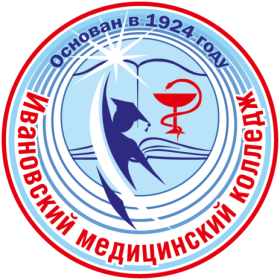 ОБЛАСТНОЕ ГОСУДАРСТВЕННОЕ БЮДЖЕТНОЕ ПРОФЕССИОНАЛЬНОЕ ОБРАЗОВАТЕЛЬНОЕ УЧРЕЖДЕНИЕ «ИВАНОВСКИЙ МЕДИЦИНСКИЙ КОЛЛЕДЖ»№ п/пСпециальностиУровень профессиональной подготовкиКвалификацияФорма обученияСрок обучения31.02.01Лечебное делоУглубленныйФельдшерОчная3 года10 месяцев31.02.01Лечебное делоУглубленный(на базе среднего или высшего профильного образования)ФельдшерОчная1 год6 месяцев31.02.02Акушерское делоБазовыйАкушерка/акушерОчная2 года10 месяцев31.02.03Лабораторная диагностикаБазовый(на базе среднего или высшего профильного образования)Медицинский лабораторный техникОчная1 год6 месяцев33.02.01ФармацияБазовыйФармацевтОчная2 года10 месяцев33.02.01ФармацияБазовый(на базе среднего или высшего медицинского образования)ФармацевтОчная1 год10 месяцев34.02.01Сестринское делоБазовыйМедицинская сестра/медицинский братОчная2 года10 месяцев34.02.01Сестринское делоБазовыйМедицинская сестра/медицинский братОчно-заочная3 года10 месяцев34.02.01Сестринское делоБазовый(на базе среднего или высшего медицинского образования)Медицинская сестра/медицинский братОчная1 год10 месяцев43.02.04Прикладная эстетикаУглубленныйТехнолог-эстетистОчная2 года10 месяцев№ п/пСпециальностиУровень профессиональной подготовкиКвалификацияФорма обученияСрок обучения31.02.01Лечебное делоУглубленныйФельдшерОчная3 года10 месяцев34.02.01Сестринское делоБазовый(на базе основного общего образования)Медицинская сестра/медицинский братОчная3года10 месяцев33.02.01ФармацияБазовый(на базе основного общего образования)ФармацевтОчная3 года10 месяцев№НаименованиеНаименованиеНормативный срок освоенияДополнительное профессиональное образованиеДополнительное профессиональное образованиеДополнительное профессиональное образованиеДополнительное профессиональное образованиеСпециальность «Сестринское дело»288 часов; 506 часов«Сестринское дело в психиатрии»144 часа«Сестринское дело в хирургии»144 часа«Сестринское дело в терапии»144 часа«Сестринское дело в наркологии»144 часа«Первичная медико-профилактическая помощь населению»144 часа«Сестринское дело во фтизиатрии»144 часа«Сестринская помощь онкологическим больным»144 часа«Сестринское дело в стоматологии»144 часа«Ультразвуковая диагностика»144 часа«Трансфузиология»144 часаСпециальность «Лечебное дело»288 часов; 506 часов«Охрана здоровья сельского населения»216 часовСпециальность «Скорая и неотложная помощь»216 часов; 288 часовСпециальность «Функциональная диагностика»144 часа; 288 часовСпециальность «Операционное дело»144 часа; 288 часовСпециальность «Организация сестринского дела»144 часа; 288 часовСпециальность «Управление сестринской деятельностью»144 часаСпециальность «Физиотерапия»144 часа; 288 часовСпециальность «Сестринское дело в педиатрии»288 часов«Первичная медико-санитарная помощь детям»144 часа«Сестринская помощь детям»144 часаСпециальность «Рентгенология»432 часа«Лабораторное дело в рентгенологии»144 часаСпециальность «Медицинский массаж»144 часа; 288 часовСпециальность «Акушерское дело»288 часов«Современные аспекты акушерской помощи в родовспомогательных учреждениях»216 часовСпециальность «Анестезиология и реаниматология»432 часа; 144 часаСпециальность «Сестринское дело в косметологии»288 часовСпециальность «Лабораторная диагностика»144 часа«Вакцинопрофилактика»18 часов«Иммунодиагностика»18 часов«Организация деятельности, связаннойс оборотом наркотических средств, психотропных веществ»18 часов«Проведение предрейсовых, послерейсовых и текущих медицинских осмотров водителей автотранспортных средств»18 часов«Особенности оказания медицинской помощи лицам пожилого возраста»72 часа«Современные подходы к диагностике, профилактике и лечению ВИЧ – инфекции»18 часов«Современные подходы к проведению ЭКГ»18 часов«Факторы риска в работе медицинского работника»18 часов«Санитарно-просветительская работа и её роль в профессиональной деятельности медицинской сестры»18 часов«Медицинская эргономика и безопасное перемещение пациента»18 часов«Актуальные вопросы профилактики инфекций, связанных с оказанием медицинской помощи (ИСМП) или (ВБИ)»18 часов«Бережливое производство. Бережливая поликлиника»18 часов«Современные подходы к оказанию экстренной и неотложной помощи пациентам при различных нозологиях»72 часа«Эмоциональная саморегуляция в практике работы специалиста со средним медицинским образованием»18 часов«Техника безопасности в деятельности медицинских работников в современных условиях»18 часов«Внедрение технологий выполнения  простых медицинских услуг в практическое здравоохранение»18 часов«Особенности работы специалистов среднего звена в условиях работы с COVID-19»36 часовПрофессиональное обучение«Санитар/ка»72 часа«Косметик 4 разряда»288 часов№НаименованиеНормативный срок освоенияДополнительное профессиональное образованиеДополнительное профессиональное образованиеДополнительное профессиональное образование1По специальности «Сестринское дело в педиатрии»144 ч.2По специальности «Сестринское дело»144 ч.3По специальности «Лечебное дело»216 ч.ГруппаЧисло студентовУспеваемостьКачество знанийДиплом с отличием4325100%96 %2ГруппаЧислостудентовРезультаты защиты ВКРРезультаты защиты ВКРРезультаты защиты ВКРРезультаты защиты ВКРРезультаты защиты ВКРРезультаты защиты ВКРРезультаты защиты ВКРРезультаты защиты ВКРГруппаЧислостудентовотличноотличнохорошохорошоудовлетво-рительноудовлетво-рительнонеудовле-творительнонеудовле-творительноГруппаЧислостудентовабс%абс%абс%абс%43251248124814--ГруппаЧисло студентовУспеваемостьКачество знанийДиплом с отличием4430100%100%1ГруппаЧислостудентовРезультаты защиты ВКРРезультаты защиты ВКРРезультаты защиты ВКРРезультаты защиты ВКРРезультаты защиты ВКРРезультаты защиты ВКРРезультаты защиты ВКРРезультаты защиты ВКРГруппаЧислостудентовотличноотличнохорошохорошоудовлетво-рительноудовлетво-рительнонеудовле-творительнонеудовле-творительноГруппаЧислостудентовабс%абс%абс%абс%443018601240----ГруппаЧисло студентовУспеваемостьУспеваемостьУспеваемостьКачество знанийКачество знанийКачество знанийКачество знанийДиплом с отличиемДиплом с отличиемДиплом с отличием3633100%100%100%97%97%97%97%222ГруппаЧисло студентовРезультаты защиты ВКРРезультаты защиты ВКРРезультаты защиты ВКРРезультаты защиты ВКРРезультаты защиты ВКРРезультаты защиты ВКРРезультаты защиты ВКРРезультаты защиты ВКРРезультаты защиты ВКРРезультаты защиты ВКРГруппаЧисло студентовотличноотличнохорошохорошохорошоудовлетво-рительноудовлетво-рительноудовлетво-рительнонеудовле-творительнонеудовле-творительноГруппаЧисло студентовабс%абсабс%абс%%абс%36331648,5161648,5133--ГруппаЧисло студентовУспеваемостьКачество знанийДиплом с отличием3128100%67,8%1ГруппаЧисло студентовРезультаты защиты ВКРРезультаты защиты ВКРРезультаты защиты ВКРРезультаты защиты ВКРРезультаты защиты ВКРРезультаты защиты ВКРРезультаты защиты ВКРРезультаты защиты ВКРГруппаЧисло студентовотличноотличнохорошохорошоудовлетво-рительноудовлетво-рительнонеудовле-творительнонеудовле-творительноГруппаЧисло студентовабс%абс%абс%абс%3128828,61139,2932,2--ГруппаЧисло студентовУспеваемостьКачество знанийДиплом с отличием45-В32100%92,8%2ГруппаЧисло студентовРезультаты защиты ВКРРезультаты защиты ВКРРезультаты защиты ВКРРезультаты защиты ВКРРезультаты защиты ВКРРезультаты защиты ВКРРезультаты защиты ВКРРезультаты защиты ВКРГруппаЧисло студентовотличноотличнохорошохорошоудовлетво-рительноудовлетво-рительнонеудовле-творительнонеудовле-творительноГруппаЧисло студентовабс%абс%абс%абс%45-В321031,31650,0618,7--ГруппаЧисло студентовУспеваемостьКачество знанийДиплом с отличием4425100%100%2ГруппаЧислостудентовРезультаты защиты ВКРРезультаты защиты ВКРРезультаты защиты ВКРРезультаты защиты ВКРРезультаты защиты ВКРРезультаты защиты ВКРРезультаты защиты ВКРРезультаты защиты ВКРГруппаЧислостудентовотличноотличнохорошохорошоудовлетво-рительноудовлетво-рительнонеудовле-творительнонеудовле-творительноГруппаЧислостудентовабс%абс%абс%абс%44251976624----ГруппаЧисло студентовУспеваемостьКачество знанийДиплом с отличием4025100%60%5ГруппаЧисло студентовРезультаты защиты ВКРРезультаты защиты ВКРРезультаты защиты ВКРРезультаты защиты ВКРРезультаты защиты ВКРРезультаты защиты ВКРРезультаты защиты ВКРРезультаты защиты ВКРГруппаЧисло студентовотличноотличнохорошохорошоудовлетво-рительноудовлетво-рительнонеудовле-творительнонеудовле-творительноГруппаЧисло студентовабс%абс%абс%абс%40256249361040--ГруппаЧисло студентовУспеваемостьКачество знанийДиплом с отличием4124100%91,67%4ГруппаЧисло студентовРезультаты защиты ВКРРезультаты защиты ВКРРезультаты защиты ВКРРезультаты защиты ВКРРезультаты защиты ВКРРезультаты защиты ВКРРезультаты защиты ВКРРезультаты защиты ВКРГруппаЧисло студентовотличноотличнохорошохорошоудовлетво-рительноудовлетво-рительнонеудовле-творительнонеудовле-творительноГруппаЧисло студентовабс%абс%абс%абс%4124937,51354,1728,33--ГруппаЧисло студентовУспеваемостьКачество знанийДиплом с отличием4225100%72%5ГруппаЧисло студентовРезультаты защиты ВКРРезультаты защиты ВКРРезультаты защиты ВКРРезультаты защиты ВКРРезультаты защиты ВКРРезультаты защиты ВКРРезультаты защиты ВКРРезультаты защиты ВКРГруппаЧисло студентовотличноотличнохорошохорошоудовлетво-рительноудовлетво-рительнонеудовле-творительнонеудовле-творительноГруппаЧисло студентовабс%абс%абс%абс%42251248624728--ГруппаЧисло студентовУспеваемостьКачество знанийДиплом с отличием4325100%88%5ГруппаЧисло студентовРезультаты защиты ВКРРезультаты защиты ВКРРезультаты защиты ВКРРезультаты защиты ВКРРезультаты защиты ВКРРезультаты защиты ВКРРезультаты защиты ВКРРезультаты защиты ВКРГруппаЧисло студентовотличноотличнохорошохорошоудовлетво-рительноудовлетво-рительнонеудовле-творительнонеудовле-творительноГруппаЧисло студентовабс%абс%абс%абс%432510401248312--ОГБПОУ «ИМК»ВсегоПодано заявленийУспешно прошлиВсего по колледжу 272 158 (58,1%) 134 (84,8%) Ивановскоеподразделение 148 100 (67,6%) 91 (91,0%) Шуйский филиал 124 58 (46,8%) 45 (77,6%) г. ИвановоВсегоПодано заявленийУспешно прошли31.02.01Лечебное дело5537 (67,3%)35 (94,6%)34.02.01Сестринское дело6049 (81,7%)46 (93,9%)33.02.01Фармация3314 (42,4%)10 (71,4%)Шуйский филиалВсегоПодано заявленийУспешно прошли31.02.01Лечебное дело2520 (80%)15 (75%)34.02.01Сестринское дело9938 (38,4%)30 (78,9%)№ п/пКодСпециальностьКонтрольные цифры приема (человек)Подано заявленийКонкурс по заявлениям(чел/место)Принято на бюджетной основе (человек)Принято по целевому договору (человек)Принято с полным возмещением затрат на обучение (человек)1.31.02.01Лечебное делона базе среднего общего образования755236,9775321262.34.02.01Сестринское делона базе среднего общего образования252269,042520423.34.02.01Сестринское дело(очно-заочная форма)на базе среднего общего образования078000764.34.02.01Сестринское делона базе основного общего образования1654092,48165124455.33.02.01Фармацияна базе среднего общего образования077000456.33.02.01Фармацияна базе основного общего образования040000207.33.02.01Фармацияна базе среднего или высшего медицинского образования 026000248.31.02.02Акушерское делона базе среднего общего образования030000149.31.02.03Лабораторная диагностикана базе среднего или высшего медицинского образования09000910.43.02.04Прикладная эстетика на базе среднего общего образования080008ВСЕГО:26514266,16265176409№ п/пКодСпециальностьКонтрольные цифры приема (человек)Подано заявленийКонкурс по заявлениям(чел/место)Принято на бюджетной основе (человек)Принято по целевому договору (человек)Принято с полным возмещением затрат на обучение (человек)1.31.02.01Лечебное делона базе среднего общего образования755236,9775321262.34.02.01Сестринское делона базе среднего общего образования252269,042520423.34.02.01Сестринское дело(очно-заочная форма)на базе среднего общего образования078000764.33.02.01Фармацияна базе среднего общего образования077000455.33.02.01Фармацияна базе среднего или высшего медицинского образования026000246.31.02.02Акушерское делона базе среднего общего образования030000147.31.02.03Лабораторная диагностикана базе среднего или высшего медицинского образования0900098.43.02.04Прикладная эстетикана базе среднего общего образования080008ВСЕГО:1009778,00510052344№ п/пКодСпециальностьКонтрольные цифры приема (человек)Подано заявленийКонкурс по заявлениям(чел/место)Принято на бюджетной основе (человек)Принято по целевому договору (человек)Принято с полным возмещением затрат на обучение (человек)1.34.02.01Сестринское делона базе основного общего образования1654092,48165124452.33.02.01Фармацияна базе основного общего образования04000020ВСЕГО:1654492,4816512465№п/пКод и наименование,форма обученияКонтингент студентов (на 31.12.2020 г.)Контингент студентов (на 31.12.2020 г.)Контингент студентов (на 31.12.2020 г.)Контингент студентов (на 31.12.2020 г.)Контингент студентов (на 31.12.2020 г.)Контингент студентов (на 31.12.2020 г.)Контингент студентов (на 31.12.2020 г.)Контингент студентов (на 31.12.2020 г.)№п/пКод и наименование,форма обученияКурсыКурсыКурсыКурсыКурсыКурсыКурсыКурсы№п/пКод и наименование,форма обучения11223344№п/пКод и наименование,форма обученияЗа счёт бюджетных ассигнований областного бюджетаС полным возмещением стоимости затратЗа счёт бюджетных ассигнований областного бюджетаС полным возмещением стоимости затратЗа счёт бюджетных ассигнований областного бюджетаС полным возмещением стоимости затратЗа счёт бюджетных ассигнований областного бюджетаС полным возмещением стоимости затрат31.02.01.Лечебное дело на базе среднего общего образования (очная форма обучения)6911474346210544031.02.01.Лечебное дело на базе среднего общего образования (очная форма обучения)000027223134.02.01. Сестринское дело на базе среднего общего образования (очная форма обучения)244025233850034.02.01. Сестринское дело на базе основного общего образования (очная форма обучения)1634517529133231001834.02.01. Сестринское дело на базе среднего общего образования (очно-заочная форма обучения)06513312919733.02.01.Фармация на базе среднего общего образования (очная форма обучения)0400340250033.02.01.Фармация на базе основного общего образования (очная форма обучения)0190240260033.02.01.Фармация на базе среднего или высшего медицинского образования (очная форма обучения)024030000031.02.02.Акушерское дело на базе среднего общего образования (очная форма обучения)01202000031.02.03.Лабораторная диагностика на базе среднего медицинского образования (очная форма обучения)0903000043.02.04.Прикладная эстетикана базе среднего общего образования (очная форма обучения)08000000Итого по курсам25637627521226112019666Всего бюджет988Всего внебюджет774Всего количество1762г. Ивановог. Ивановог. Ивановог. Ивановог. Ивановог. Ивановог. Ивановог. Ивановог. Ивановог. Иваново31.02.01.Лечебное дело на базе среднего общего образования (очная форма обучения)6911474346210544034.02.01. Сестринское дело на базе среднего общего образования (очная форма обучения)244025233850034.02.01. Сестринское дело на базе среднего общего образования (очно-заочная форма обучения)06513312919733.02.01.Фармация на базе среднего общего образования (очная форма обучения)0400340250033.02.01.Фармация на базе среднего или высшего медицинского образования (очная форма обучения)024030000031.02.02.Акушерское дело на базе среднего общего образования (очная форма обучения)01202000031.02.03.Лабораторная диагностика на базе среднего медицинского образования (очная форма обучения)0903000043.02.04.Прикладная эстетикана базе среднего общего образования (очная форма обучения)08000000Итого по курсам93312100159101697347Всего бюджет367Всего внебюджет587Всего количество954Шуйский филиалШуйский филиалШуйский филиалШуйский филиалШуйский филиалШуйский филиалШуйский филиалШуйский филиалШуйский филиалШуйский филиал31.02.01.Лечебное дело на базе среднего общего образования (очная форма обучения)000027223134.02.01. Сестринское дело на базе основного общего образования (очная форма обучения)1634517529133231001833.02.01.Фармация на базе основного общего образования (очная форма обучения)01902402600Итого по курсам16364175531605112319Всего бюджет621Всего внебюджет187Всего количество808№п/пНаименованиеспециальностиВсегоотчисленноПо собственному желаниюОтчисление по неуспеваемостиДругие причиныПо г.ИвановоПо г.ИвановоПо г.ИвановоПо г.ИвановоПо г.ИвановоПо г.Иваново31.02.01Лечебное дело443401034.02.01 Сестринское дело17152033.02.01Фармация1160531.02.02Акушерское дело000031.02.03Лабораторная диагностика000043.02.04Прикладная эстетика0000Шуйский филиалШуйский филиалШуйский филиалШуйский филиалШуйский филиалШуйский филиал31.02.01Лечебное дело202034.02.01 Сестринское дело27751533.02.01Фармация1010Итого:102621030НаименованиеспециальностиВсего выпускниковТрудоустроенны по специальности вИвановской обл.Трудоустроенны по специальности вИвановской обл.Не трудоустроены (беременность, наличие малолетних детей, служба в армии, учеба в ВУЗе)Не трудоустроены (беременность, наличие малолетних детей, служба в армии, учеба в ВУЗе)Не трудоустроены по необъективным причинамНе трудоустроены по необъективным причинамВыехали наработу запределы областиВыехали наработу запределы областиНаименованиеспециальностиВсего выпускниковЧел.%Чел.%Чел.%Чел.%Лечебное дело804758,751012,58101518,75Сестринскоедело15911069,22415,1191263,7Фармация3324732613618Всего:27218166,53613,22810,32710НаименованиеспециальностиВсего выпускниковТрудоустроенны по специальности вИвановской обл.Трудоустроенны по специальности вИвановской обл.Не трудоустроены (беременность, наличие малолетних детей, служба в армии, учеба в ВУЗе)Не трудоустроены (беременность, наличие малолетних детей, служба в армии, учеба в ВУЗе)Не трудоустроены по необъективным причинамНе трудоустроены по необъективным причинамВыехали наработу запределы областиВыехали наработу запределы областиНаименованиеспециальностиВсего выпускниковЧел.%Чел.%Чел.%Чел.%Лечебное дело552953358151527Сестринскоедело60396523,31626,735Фармация3324732613618Всего:148926274,725172416,3НаименованиеспециальностиВсего выпускниковТрудоустроенны по специальности вИвановской обл.Трудоустроенны по специальности вИвановской обл.Не трудоустроены (беременность, наличие малолетних детей, служба в армии, учеба в ВУЗе)Не трудоустроены (беременность, наличие малолетних детей, служба в армии, учеба в ВУЗе)Не трудоустроены по необъективным причинамНе трудоустроены по необъективным причинамВыехали наработу запределы областиВыехали наработу запределы областиНаименованиеспециальностиВсего выпускниковЧел.%Чел.%Чел.%Чел.%Лечебное дело251872728----Сестринскоедело997171,72222,233,0533,05Всего:1248971,82923,232,532,5№ п/пПоказателиЕдиница измеренияЕдиница измерения1.Образовательная деятельностьОбразовательная деятельностьОбразовательная деятельность1.1Общая численность студентов (курсантов), обучающихся по образовательным программам подготовки квалифицированных рабочих, служащих, в том числе:001.1.1По очной форме обучения001.1.2По очно-заочной форме обучения001.1.3По заочной форме обучения001.2Общая численность студентов (курсантов), обучающихся по образовательным программам подготовки специалистов среднего звена, в том числе:176217621.2.1По очной форме обучения163716371.2.2По очно-заочной форме обучения1251251.2.3По заочной форме обучения001.3Количество реализуемых образовательных программ среднего профессионального образования661.4Численность студентов (курсантов), зачисленных на первый курс на очную форму обучения, за отчетный период5985981.5Подпункт утратил силу с 31 марта 2017 года - приказ Минобрнауки России от 15 февраля 2017 года № 136.Подпункт утратил силу с 31 марта 2017 года - приказ Минобрнауки России от 15 февраля 2017 года № 136.Подпункт утратил силу с 31 марта 2017 года - приказ Минобрнауки России от 15 февраля 2017 года № 136.1.6Численность/удельный вес численности выпускников, прошедших государственную итоговую аттестацию и получивших оценки "хорошо" и "отлично", в общей численности выпускников208/76,47%208/76,47%1.7Численность/удельный вес численности студентов (курсантов), ставших победителями и призерами олимпиад, конкурсов профессионального мастерства федерального и международного уровней, в общей численности студентов (курсантов)1/0,057%1/0,057%1.8Численность/удельный вес численности студентов (курсантов), обучающихся по очной форме обучения, получающих государственную академическую стипендию, в общей численности студентов570/32,35%570/32,35%1.9Численность/удельный вес численности педагогических работников в общей численности работников63/55,8%63/55,8%1.10Численность/удельный вес численности педагогических работников, имеющих высшее образование, в общей численности педагогических работников58/92%58/92%1.11Численность/удельный вес численности педагогических работников, которым по результатам аттестации присвоена квалификационная категория, в общей численности педагогических работников, в том числе:34/54,5%34/54,5%1.11.1Высшая28/45%28/45%1.11.2Первая6/9,5%6/9,5%1.12Численность/удельный вес численности педагогических работников, прошедших повышение квалификации/ профессиональную переподготовку за последние 3 года, в общей численности педагогических работников63/100%63/100%1.13Численность/удельный вес численности педагогических работников, участвующих в международных проектах и ассоциациях, в общей численности педагогических работников001.14Общая численность студентов (курсантов) образовательной организации, обучающихся в филиале образовательной организации (далее - филиал)*808808_______________ * Заполняется для каждого филиала отдельно._______________ * Заполняется для каждого филиала отдельно._______________ * Заполняется для каждого филиала отдельно._______________ * Заполняется для каждого филиала отдельно.2.Финансово-экономическая деятельностьФинансово-экономическая деятельностьФинансово-экономическая деятельность2.1Доходы образовательной организации по всем видам финансового обеспечения (деятельности)90194,48тыс.руб.90194,48тыс.руб.2.2Доходы образовательной организации по всем видам финансового обеспечения (деятельности) в расчете на одного педагогического работника147,4 тыс.руб./мес.147,4 тыс.руб./мес.2.3Доходы образовательной организации из средств от приносящей доход деятельности в расчете на одного педагогического работника45,7 тыс.руб./мес.45,7 тыс.руб./мес.2.4Отношение среднего заработка педагогического работника в образовательной организации (по всем видам финансового обеспечения (деятельности)) к соответствующей среднемесячной начисленной заработной плате наѐмных работников в организациях, у индивидуальных предпринимателей и физических лиц (среднемесячному доходу от трудовой деятельности) в субъекте Российской Федерации109,7 %109,7 %(Строка в редакции, введенной в действие с 31 марта 2017 года приказом Минобрнауки России от 15 февраля 2017 года № 136.(Строка в редакции, введенной в действие с 31 марта 2017 года приказом Минобрнауки России от 15 февраля 2017 года № 136.(Строка в редакции, введенной в действие с 31 марта 2017 года приказом Минобрнауки России от 15 февраля 2017 года № 136.(Строка в редакции, введенной в действие с 31 марта 2017 года приказом Минобрнауки России от 15 февраля 2017 года № 136.3.ИнфраструктураИнфраструктураИнфраструктура3.1Общая площадь помещений, в которых осуществляется образовательная деятельность, в расчете на одного студента (курсанта)4,72 кв.м4,72 кв.м3.2Количество компьютеров со сроком эксплуатации не более 5 лет в расчете на одного студента (курсанта)0,017 единиц0,017 единиц3.3Численность/удельный вес численности студентов (курсантов), проживающих в общежитиях, в общей численности студентов (курсантов), нуждающихся в общежитиях266/1266/14.Обучение инвалидов и лиц с ограниченными возможностями здоровьяОбучение инвалидов и лиц с ограниченными возможностями здоровьяОбучение инвалидов и лиц с ограниченными возможностями здоровья4.1Численность/удельный вес численности студентов (курсантов) из числа инвалидов и лиц с ограниченными возможностями здоровья, числа инвалидов и лиц с ограниченными возможностями здоровья, в общей численности студентов (курсантов)27/1,53%27/1,53%4.2Общее количество адаптированных образовательных программ среднего профессионального образования, в том числе00для инвалидов и лиц с ограниченными возможностями здоровья с нарушениями зрения00для инвалидов и лиц с ограниченными возможностями здоровья с нарушениями слуха00для инвалидов и лиц с ограниченными возможностями здоровья с нарушениями опорно-двигательного аппарата00для инвалидов и лиц с ограниченными возможностями здоровья с другими нарушениями00для инвалидов и лиц с ограниченными возможностями здоровья со сложными дефектами (два и более нарушений)004.3Общая численность инвалидов и лиц с ограниченными возможностями здоровья, обучающихся по программам подготовки квалифицированных рабочих, служащих, в том числе004.3.1по очной форме обучения00инвалидов и лиц с ограниченными возможностями здоровья с нарушениями зрения00инвалидов и лиц с ограниченными возможностями здоровья с нарушениями слуха00инвалидов и лиц с ограниченными возможностями здоровья с нарушениями опорно-двигательного аппарата00инвалидов и лиц с ограниченными возможностями здоровья с другими нарушениями00инвалидов и лиц с ограниченными возможностями здоровья со сложными дефектами (два и более нарушений)004.3.2по очно-заочной форме обучения00инвалидов и лиц с ограниченными возможностями здоровья с нарушениями зрения00инвалидов и лиц с ограниченными возможностями здоровья с нарушениями слуха00инвалидов и лиц с ограниченными возможностями здоровья с нарушениями опорно-двигательного аппарата00инвалидов и лиц с ограниченными возможностями здоровья с другими нарушениями00инвалидов и лиц с ограниченными возможностями здоровья со сложными дефектами (два и более нарушений)004.3.3по заочной форме обучения00инвалидов и лиц с ограниченными возможностями здоровья с нарушениями зрения00инвалидов и лиц с ограниченными возможностями здоровья с нарушениями слуха00инвалидов и лиц с ограниченными возможностями здоровья с нарушениями опорно-двигательного аппарата00инвалидов и лиц с ограниченными возможностями здоровья с другими нарушениями00инвалидов и лиц с ограниченными возможностями здоровья со сложными дефектами (два и более нарушений)004.4Общая численность инвалидов и лиц с ограниченными возможностями здоровья, обучающихся по адаптированным образовательным программам подготовки квалифицированных рабочих, служащих, в том числе004.4.1по очной форме обучения00инвалидов и лиц с ограниченными возможностями здоровья с нарушениями зрения00инвалидов и лиц с ограниченными возможностями здоровья с нарушениями слуха00инвалидов и лиц с ограниченными возможностями здоровья с нарушениями опорно-двигательного аппарата00инвалидов и лиц с ограниченными возможностями здоровья с другими нарушениями00инвалидов и лиц с ограниченными возможностями здоровья со сложными дефектами (два и более нарушений)004.4.2по очно-заочной форме обучения00инвалидов и лиц с ограниченными возможностями здоровья с нарушениями зрения00инвалидов и лиц с ограниченными возможностями здоровья с нарушениями слуха00инвалидов и лиц с ограниченными возможностями здоровья с нарушениями опорно-двигательного аппарата00инвалидов и лиц с ограниченными возможностями здоровья с другими нарушениями00инвалидов и лиц с ограниченными возможностями здоровья со сложными дефектами (два и более нарушений)004.4.3по заочной форме обучения00инвалидов и лиц с ограниченными возможностями здоровья с нарушениями зрения00инвалидов и лиц с ограниченными возможностями здоровья с нарушениями слуха00инвалидов и лиц с ограниченными возможностями здоровья с нарушениями опорно-двигательного аппарата00инвалидов и лиц с ограниченными возможностями здоровья с другими нарушениями00инвалидов и лиц с ограниченными возможностями здоровья со сложными дефектами (два и более нарушений)004.5Общая численность инвалидов и лиц с ограниченными возможностями здоровья, обучающихся по программам подготовки специалистов среднего звена, в том числе27274.5.1по очной форме обученияпо очной форме обучения26инвалидов и лиц с ограниченными возможностями здоровья с нарушениями зренияинвалидов и лиц с ограниченными возможностями здоровья с нарушениями зрения4инвалидов и лиц с ограниченными возможностями здоровья с нарушениями слухаинвалидов и лиц с ограниченными возможностями здоровья с нарушениями слуха1инвалидов и лиц с ограниченными возможностями здоровья с нарушениями опорно-двигательного аппаратаинвалидов и лиц с ограниченными возможностями здоровья с нарушениями опорно-двигательного аппарата1инвалидов и лиц с ограниченными возможностями здоровья с другими нарушениямиинвалидов и лиц с ограниченными возможностями здоровья с другими нарушениями20инвалидов и лиц с ограниченными возможностями здоровья со сложными дефектами (два и более нарушений)инвалидов и лиц с ограниченными возможностями здоровья со сложными дефектами (два и более нарушений)04.5.2по очно-заочной форме обученияпо очно-заочной форме обучения1инвалидов и лиц с ограниченными возможностями здоровья с нарушениями зренияинвалидов и лиц с ограниченными возможностями здоровья с нарушениями зрения0инвалидов и лиц с ограниченными возможностями здоровья с нарушениями слухаинвалидов и лиц с ограниченными возможностями здоровья с нарушениями слуха0инвалидов и лиц с ограниченными возможностями здоровья с нарушениями опорно-двигательного аппаратаинвалидов и лиц с ограниченными возможностями здоровья с нарушениями опорно-двигательного аппарата0инвалидов и лиц с ограниченными возможностями здоровья с другими нарушениямиинвалидов и лиц с ограниченными возможностями здоровья с другими нарушениями1инвалидов и лиц с ограниченными возможностями здоровья со сложными дефектами (два и более нарушений)инвалидов и лиц с ограниченными возможностями здоровья со сложными дефектами (два и более нарушений)04.5.3по заочной форме обученияпо заочной форме обучения0инвалидов и лиц с ограниченными возможностями здоровья с нарушениями зренияинвалидов и лиц с ограниченными возможностями здоровья с нарушениями зрения0инвалидов и лиц с ограниченными возможностями здоровья с нарушениями слухаинвалидов и лиц с ограниченными возможностями здоровья с нарушениями слуха0инвалидов и лиц с ограниченными возможностями здоровья с нарушениями опорно-двигательного аппаратаинвалидов и лиц с ограниченными возможностями здоровья с нарушениями опорно-двигательного аппарата0инвалидов и лиц с ограниченными возможностями здоровья с другими нарушениямиинвалидов и лиц с ограниченными возможностями здоровья с другими нарушениями0инвалидов и лиц с ограниченными возможностями здоровья со сложными дефектами (два и более нарушений)инвалидов и лиц с ограниченными возможностями здоровья со сложными дефектами (два и более нарушений)04.6Общая численность инвалидов и лиц с ограниченными возможностями здоровья, обучающихся по адаптированным образовательным программам подготовки специалистов среднего звена, в том числеОбщая численность инвалидов и лиц с ограниченными возможностями здоровья, обучающихся по адаптированным образовательным программам подготовки специалистов среднего звена, в том числе04.6.1по очной форме обученияпо очной форме обучения0инвалидов и лиц с ограниченными возможностями здоровья с нарушениями зренияинвалидов и лиц с ограниченными возможностями здоровья с нарушениями зрения0инвалидов и лиц с ограниченными возможностями здоровья с нарушениями слухаинвалидов и лиц с ограниченными возможностями здоровья с нарушениями слуха0инвалидов и лиц с ограниченными возможностями здоровья с нарушениями опорно-двигательного аппаратаинвалидов и лиц с ограниченными возможностями здоровья с нарушениями опорно-двигательного аппарата0инвалидов и лиц с ограниченными возможностями здоровья с другими нарушениямиинвалидов и лиц с ограниченными возможностями здоровья с другими нарушениями0инвалидов и лиц с ограниченными возможностями здоровья со сложными дефектами (два и более нарушений)004.6.2по очно-заочной форме обучения00инвалидов и лиц с ограниченными возможностями здоровья с нарушениями зрения00инвалидов и лиц с ограниченными возможностями здоровья с нарушениями слуха00инвалидов и лиц с ограниченными возможностями здоровья с нарушениями опорно-двигательного аппарата00инвалидов и лиц с ограниченными возможностями здоровья с другими нарушениями00инвалидов и лиц с ограниченными возможностями здоровья со сложными дефектами (два и более нарушений)004.6.3по заочной форме обучения00инвалидов и лиц с ограниченными возможностями здоровья с нарушениями зрения00инвалидов и лиц с ограниченными возможностями здоровья с00инвалидов и лиц с ограниченными возможностями здоровья с нарушениями опорно-двигательного аппарата00инвалидов и лиц с ограниченными возможностями здоровья с другими нарушениями00инвалидов и лиц с ограниченными возможностями здоровья со сложными дефектами (два и более нарушений)004.7Численность/удельный вес численности работников образовательной организации, прошедших повышение квалификации по вопросам получения среднего профессионального образования инвалидами и лицами с ограниченными возможностями здоровья, в общей численности работников образовательной организации00(Пункт 4 дополнительно включен с 31 марта 2017 года приказом Минобрнауки России от 15 февраля 2017 года № 136)(Пункт 4 дополнительно включен с 31 марта 2017 года приказом Минобрнауки России от 15 февраля 2017 года № 136)(Пункт 4 дополнительно включен с 31 марта 2017 года приказом Минобрнауки России от 15 февраля 2017 года № 136)(Пункт 4 дополнительно включен с 31 марта 2017 года приказом Минобрнауки России от 15 февраля 2017 года № 136)ГруппаПредметВсегоОпрошено«5»«4»«3»«2»Среднийбалл%качества22Фармакология21181710-3,54422Анатомия и физиология человека2118-99-3,54322ПМ.07 Мл. мс по уходу за больными2118378-3,756Итого211842327-3,64823Фармакология322721510-3,66323Анатомия и физиология человека322711016-3,44123ПМ.07 Мл. мс по уходу за больными32276147-3,974Итого322793933-3,65924Фармакология31266146-4,07724Анатомия и физиология человека312631211-3,75824ПМ.07 Мл. мс по уходу за больными312610142-4,392Итого3126194019-4,07625Фармакология2319-712-3,43725Анатомия и физиология человека2319-910-3.44725ПМ.07 Мл. мс по уходу за больными23191108-3,658Итого231912630-3,547Итого по 2 курсуИтого по 2 курсу1079033128109-3,756ГруппаПредметВсегоОпрошено«5»«4»«3»«2»Среднийбалл%качества33МДК01.01.Пропедевтика клинических дисциплин353010173-4,290Итого353010173-4,29034МДК01.01Пропедевтика клинических дисциплин33297157-4,076Итого33297157-4,076Итого по 3 курсуИтого по 3 курсу6859173210-4,183ГруппаПредметВсегоОпрошено«5»«4»«3»«2»Среднийбалл%качества43ЛП хирургического профиля323010173-4,29043ЛП детского возраста32301218--4,410043Оказание акушерско-гинекологической помощи323081210-3,967Итого3230304713-4,28644ЛП хирургического профиля32309138-4,07344ЛП детского возраста323010173-4.29044Оказание акушерско-гинекологической помощи323071310-3,967Итого32306166-4,077Итого по 4 курсуИтого по 4 курсу6460366319-4,181,5ГруппаПредметВсегоОпрошено«5»«4»«3»«2»Среднийбалл%качества20ПМ-04 Выполнение работ по одной или нескольким профессиям рабочих, должностям служащих: «Младшая медицинская сестра по уходу за больными»23211092-4,390,5Итого23211092-4,390,521ПМ-04 Выполнение работ по одной или нескольким профессиям рабочих, должностям служащих: «Младшая медицинская сестра по уходу за больными»1714554-4,0771,4Итого17145144-4,0771,4ГруппаПредметВсегоОпрошено«5»«4»«3»«2»Среднийбалл%качества20Анатомия и физиология человека23204106-3,970,0Итого23204106-3,970,021Анатомия и физиология человека1715285-3,866,6Итого1715285-3,866,6ГруппаПредметВсегоВсегоОпрошеноОпрошено«5»«4»«4»«3»«3»«2»Среднийбалл%качества30ПМ-01 «Проведение профилактических мероприятий»191918181088---4,5100Итого191918181088---4,510030МДК 02.01 «Сестринский уход при различных заболеваниях и состояниях» «Сестринский уход в терапии»19191717899---4,5100Итого19191717899---4,510030МДК 02.01 «Сестринский уход при различных заболеваниях и состояниях» «Сестринский уход в хирургии»1919181881010---4,4100Итого1919181881010---4,410030МДК 02.01 «Сестринский уход при различных заболеваниях и состояниях» «Сестринский уход в акушерстве и гинекологии»191919194131322-4,189,4Итого191919194131322-4,189,431ПМ-01 «Проведение профилактических мероприятий»2525212181010103-4,0985,7Итого2525212181010103-4,0985,731МДК 02.01 «Сестринский уход при различных заболеваниях и состояниях» «Сестринский уход в терапии»252523236151522-4,1791,3Итого252523236151522-4,1791,331МДК 02.01 «Сестринский уход при различных заболеваниях и состояниях» «Сестринский уход в хирургии»252523237716---4,3100Итого252523237716---4,310031МДК 02.01 «Сестринский уход при различных заболеваниях и состояниях» «Сестринский уход в акушерстве и гинекологии»МДК 02.01 «Сестринский уход при различных заболеваниях и состояниях» «Сестринский уход в акушерстве и гинекологии»252333161644-3,9582,6Итого252333161644-3,9582,6ГруппаПредметВсегоОпрошено«5»«4»«3»«2»Среднийбалл%качества28-ВАнатомия и физиология человека34289136-4,178,6Итого34289136-4,178,628-ВПМ-04 Выполнение работ по одной или нескольким профессиям рабочих, должностям служащих: «Младшая медицинская сестра по уходу за больными»34275175-4,081,5Итого34275175-4,081,5ГруппаПредметВсегоОпрошено«5»«4»«3»«2»Среднийбалл%качества38-ВПМ-01Проведение профилактических. мероприятий 29256136-4,076,0Итого29256136-4,076,0ГруппаПредметВсегоОпрошено«5»«4»«3»«2»Среднийбалл%качества48-ВМДК 02.01 «Сестринский уход при различных заболеваниях и состояниях» «Сестринский уход в хирургии2621687-3,966,6Итого2621687-3,966,6ГруппаПредметВсегоОпрошено«5»«4»«3»«2»Среднийбалл%качества26Аналитическая химия3332-1418-3,4445,75Итого3332-1418-3,4445,7526МДК 01.01.1«Фармакология»33325197-3,8175,00Итого33325197-3,8175,00ГруппаПредметВсегоОпрошено«5»«4»«3»«2»Среднийбалл%качества36МДК 01.01«Лекарствоведение»24221462-4,5490,91Итого24221462-4,5490,91